Міністерство освіти і науки України Чорноморський національний університет імені Петра МогилиЛазарєва О. В., Мась А. Ю.Економіка землеустрою.Практикум для студентів спеціальності 193 Геодезія та землеустрійгалузі знань: 19 «Архітектура та будівництво»Методичні рекомендаціїВипуск 345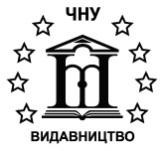 Миколаїв – 2021УДК 332/2.(076.5) Л 17Рекомендовано до друку вченою радою Чорноморсь- кого національного університету імені Петра Могили (протокол № 7 від 30 серпня 2021 р.).Рецензенти:Ступень Р. М., доктор економічних наук, доцент, доцент кафедри геодезії та геоінформатики Львівського національного аграрного університету.Л 17		Лазарєва О. В. Економіка землеустрою. Практикум для студентів спеціальності 193 «Геодезія та землеустрій» галузі знань : 19 «Архітектура та будівництво» : методичні рекомендації / О. В. Лазарєва, А. Ю. Мась. – Миколаїв : Вид-во ЧНУ ім. Петра Могили, 2021. – 60 с. – (Методична серія; вип. 345).У методичних рекомендаціях в межах кожної теми наведено питання, що будуть розглядатися під час лекції, орієнтований перелік питань для групового заняття, тестові завдання та завдання для індивідуальної роботи.У пропонованому виданні представлена орієнтовна система показників економіки землеустрою, а також подано задачі для самостійного розв’язання.Методичні рекомендації розраховані для викладачів та студентів закладів вищої освіти спеціальності 193 «Геодезія та землеустрій», слухачів системи післядипломної освіти, керівників, спеціалістів та магістрів, а також усіх, хто цікавиться питаннями економіки землеустрою.УДК 332.2/.3(076.5)© Лазареєва О. В., Мась А. Ю., 2021ISSN 1811-492X	© ЧНУ ім. Петра Могили, 2021ЗмістВступМетою вивчення курсу «Економіка землеустрою» є формування у майбутніх фахівців теоретичних знань, умінь та практичних навичок галузі економіки землеустрою.Завданням курсу є:опанування та засвоєння студентами науково-методичного, законодавчого та інституційного забезпечення формування економіки землеустрою;вивчення основних нормативно-правових актів та довідкових матеріалів, чинних стандартів, інструкцій та інших нормативно- правових документів у системі економіки землеустрою;опанування методик і технологій землевпорядного проєкту- вання, територіального та господарського землеустрою, планування використання та охорони земель;навчитися приймати ефективні управлінські рішення, що підвищують еколого-економічну ефективність землеустрою;навчитися аргументувати вибір методів розв’язання спеціалізо- ваних задач, критично оцінювати отримані результати та захищати прийняті рішення;навчитися визначати еколого-економічну ефективність викорис- тання земель.У результаті вивчення дисципліни студентмає знати:теоретичні основи економіки землеустрою;механізм визначення економічної та екологічної ефективності використання земель;як впливають економічні відносини прав власності на землю формування землекористування в ринкових умовах;інформаційне та організаційне забезпечення використання земельно-ресурсного потенціалу;методичні підходи до оцінки економічної ефективності земле- устрою територій сільськогосподарських землекористувань;має вміти:будувати алгоритм ефективного використання земельних ресурсів;розраховувати показники, що вивчаються в межах розкриття окремих тем економіки землеустрою;розраховувати економічну ефективність проєкту землеустрою;визначати ефективність землеустрою за натуральними та вартісними показниками;Економіка землеустроюрозглядати ефективність землеустрою крізь призму інтенсивності використання земель.Структура методичних рекомендацій відображає зміст навчальної програми курсу «Економіка землеустрою» та підпорядкована меті найповнішого розкриття предмета курсу, реалізації його основних завдань.До кожної теми подано вичерпний перелік питань, що розгля- даються на лекційних та групових заняттях.Подано контрольні запитання, які допомагають закріпити та погли- бити теоретичні та практичні знання, отримані студентами в процесі вивчення навчального матеріалу.У межах кожної теми наведено тестові завдання для грунтовнішою засвоєння студентами курсу. Крім того, представлено методику роз- рахунку окремих показників економіки землеустрою.Висвітлений у рекомендаціях матеріал охоплює всі питання програми курсу «Економіка землеустрою», які вивчаються за спеціальністю 193 «Геодезія та землеустрій».Методичні рекомендації можуть бути використані практичними працівниками, спеціалістами державних земельних органів, усіма, хто цікавиться питаннями економіки землеустрою.Тема 1.Теоретичні основи економіки землеустроюПитання, що розглядаються під час лекції:Сутність та предмет економіки землеустрою.Землеустрій як економічна категорія, його зміст.Роль землеустрою у різних сферах життєдіяльності людини.Основні напрями розвитку землеустрою в сучасних умовах.Групове заняття:Обґрунтуйте зміст економіки землеустрою.Що є предметом економіки землеустрою?У чому проявляється економічна сутність землеустрою?Розкрийте зміст землеустрою.Охарактеризуйте напрями розвитку землеустрою в сучасних умовах.Яку роль виконує землеустрій у ринковій економіці?Основні поняття і терміниЕкономіка землеустрою – наука про раціональне та ефективне використання земельних ресурсів, щодо організації охорони землі та підвищення її родючості.Предмет економіки землеустрою – система організаційно-еконо- мічних та виробничих відносин, що регулюють процеси використання та охорони земель з метою підвищення їх ефективності та сприяють обґрунтуванню землевпорядних рішень.Основні задачі курсу – обґрунтування ролі економіки землеустрою в системі регулювання земельних відносин, пошук найбільш ефективних шляхів використання землі, вибір пріоритетних та перспективних напрямів ведення виробництва на землі.Землеустрій – сукупність соціально-економічних та екологічних заходів, спрямованих на регулювання земельних відносин та раціо- нальну організацію території адміністративно-територіальних одиниць, суб’єктів господарювання, що здійснюється під впливом суспільно- виробничих відносин та розвитку продуктивних сил.Тестові завданняПродовження табл.Завдання для індивідуальної роботиЯкі вимоги висуваються до здійснення господарської діяльності у сфері землеустрою?Яка документація із землеустрою виготовляється у процесі приватизації земельної ділянки?Які існують консалтингові послуги у сфері землеустрою?Назвіть складові документації із землеустрою.Хто може бути розробником проєкту землеустрою?Як отримати дозвіл на розроблення проєкту землеустрою, що забезпечує еколого-економічне обґрунтування сівозміни та впорядкування угідь?Тема 2.Економічні відносини власності у сфері землеустроюПитання, що розглядаються під час лекції:2.1. Економічна теорія власності на землю.Форми власності на землю.Способи набуття права власності на земельні ділянки.Послідовність придбання земельних ділянок у власність.Групове заняття:Охарактеризуйте сутність поняття «власність».Які форми власності на землю існують в Україні?Які способи набуття права власності на земельні ділянки громадянами України?Розкрийте механізм набуття права власності на землю.Як діє ринок землі у сфері землеустрою?Розкрийте основні напрями регулювання ринку землі в Україні в сучасних умовах.Основні поняття і терміниПраво на землю – це право володіти, користуватися і розпоря- джатися земельними ділянками.Земельна ділянка – це частина суші земної поверхні з установ- леними межами, певним місцем розташування, з визначеними щодо неї правами.Суб’єкти права власності на землю (земельну ділянку) – фізичні особи, юридичні особи, держава, територіальні громади.Земельна реформа – це комплекс заходів, спрямованих на перебу- дову земельних відносин через роздержавлення земель, утвердження різних форм власності на неї та розвиток нових організаційних форм господарювання.Ринок землі – сукупність суспільних відносин щодо відчуження та набуття земельних ділянок.Тестові завданняПродовження табл.Завдання для індивідуальної роботиОхарактеризуйте основні аспекти власності.Охарактеризуйте процес виникнення та основні етапи еволюції відносин власності.Розкрийте основні етапи реформування земельних відносин.Розкрийте відмінності між поняттями «власність», «володіння»,«користування».Обґрунтуйте твердження: земля – це товар.Які існують відмінності в обігу сільськогосподарських земель у зарубіжних країнах?Тема 3.Ефективність і екологізація використання земельПитання, що розглядаються під час лекції:Ефективність землекористування та принципи її визначення.Система показників ефективності сільськогосподарського та несільськогосподарського землекористування.Оптимізація та екологізація землекористування.Групове заняття:Розкрийте сутність понять «ефективне землекористування» та«охорона земель».Що таке «ефективність». Охарактеризуйте її види.Розкрийте економічні, екологічні та соціальні аспекти ефек- тивності землекористування.Охарактеризуйте економічні показники ефективності викорис- тання земель сільськогосподарських підприємств.Які основні напрями підвищення економічної ефективності використання землі?Що таке інтенсифікація виробництва, які основні показники інтенсифікації?Що являє собою оптимізація землекористування та за якими показниками вона розраховується?Розкрийте сутність екологізації землекористування.Основні поняття і терміниЕфективне використання земельних ресурсів – соціально-еконо- мічна категорія, що відображає відносини між людьми у процесі здій- снення технологічних виробничих процесів, пов’язаних із виробництвом сільськогосподарської продукції, з метою максимального задоволення потреб населення у харчових продуктах, а також для забезпечення відновлення природної родючості ґрунту, збільшення продуктивного потенціалу земельних ресурсів і їх використання за умов високого рівня екологічної завантаженості як їх, так і навколишнього середовища загалом.Раціональне використання сільськогосподарських земель – це таке їх цільове (дозволене) й комплексне використання, відповідно до якого досягається баланс (найоптимальніше, пропорційне й гармонічне зіставлення) між ефективністю використання земель та екологічними вимогами.Економічна ефективність – це таке співвідношення між ресурсами й результатами виробництва, відповідно до якого отримують вартісні показники ефективності виробництва.Екологічна ефективність – це збереження екологічного середовища в умовах зростання продуктивності виробництва та забезпечення населення екологічно чистими харчовими продуктами.Екологізація землекористування – таке використання землі, під час якого забезпечується її природний та відновлювальний характер, дотримання родючості ґрунту, обмеження впливу негативних чинників та ін.Тести для самоконтролюПродовження табл.Завдання для індивідуальної роботиЯк Ви розумієте поняття «стале споживання». Поясніть це за допомогою вивчення емерджентності зв’язків між категоріями «стале управління ресурсами», «екологічно чисте виробництво», «сталий транспорт», «еко маркування», «сталий маркетинг», «стала модель поведінки»?Як екологізація землекористування пов’язана із соціально- економічним розвитком?Які показники використовують для визначення економічної ефективності використання земель несільськогосподарських галузей?Яким чином розміри землекористування пов’язані з рівнем його оптимізації?Обґрунтуйте сучасну методику формування оптимального землекористування.Тема 4.Земельна рента як показник прибутковості земліПитання, що розглядаються під час лекції:Економічна природа рентних відносин.Види земельної ренти.Рентний характер земельних відносин.Групове заняття:Розкрийте економічну природу рентних відносин.Розкрийте сутність земельної ренти.Як рента пов’язана з ціною землі та орендною платою?У чому полягає рентний характер земельних відносин?Охарактеризуйте економічну природу рентних відносин.Що таке земельна рента, її види та причини виникнення?Охарактеризуйте умови створення та зміст абсолютної ренти.Охарактеризуйте умови створення та зміст монопольної ренти.Охарактеризуйте умови створення та зміст диференціальної земельної ренти.Основні поняття і терміниРентні відносини – це відносини між землевласником, орендарем і найманим працівником з приводу створення, розподілу і привласнення надлишкового прибутку.Земельна рента – економічна форма реалізації земельної власності, частина доходів, яку орендар передає власнику землі за можливість господарювання на його земельній ділянці або різниця між отриманим і середнім прибутком, дохід власника землі, що являє собою частку додаткового прибутку, створеного безпосередніми виробниками, які господарюють на землі.Ціна землі – це капіталізована земельна рента, яка приносить прибуток у вигляді відсотку.Абсолютна земельна рента – економічна форма реалізації монополії приватної власності на землю, що передбачає сплату власникові за ділянку землі незалежно від її родючості та розташування, а також комплекс відносин економічної власності, які виникають під час її створення між орендарями і найманими працівниками.Диференціальна земельна рента – відносини власності, що виникають між власниками землі різної якості та розташування і працівниками на землі з приводу привласнення новоствореної вартості та додаткового чистого продукту.Монопольна земельна рента – це різниця між монопольною ціною, установленою на рідкісні сільськогосподарські продукти, витратами їхнього виробництва та середнім прибутком.Тести для самоконтролюПродовження табл.Завдання для індивідуальної роботиУ чому полягає обмеженість і незамінність землі?Охарактеризуйте основні форми земельної ренти.Що таке капіталізована земельна рента?Чим відрізняється диференціальна рента І від диференціальної ренти ІІ?Які умови необхідні для утворення диференціальної ренти?Тема 5.Плата за землюПитання, що розглядаються під час лекції:Платність землекористування та її вплив на регулювання системи використання й охорони земель.Рента як основа встановлення розмірів плати за землю.Земельний податок.Сутність орендних відносин у землекористування.Групове заняття:Розкрийте сутність поняття платності землі в Україні.Охарактеризуйте ренту як основу встановлення розмірів плати за землю.Охарактеризуйте природно-ресурсну ренту як складову суспільного доходу.Поясніть сутність функціонування рентних відносин в Україні.Розкрийте сутність законодавчого регулювання платності землекористування.Охарактеризуйте значення та основні складові податку на землю.Які розміри ставок земельного податку та що є основою їх встановлення?Охарактеризуйте принципи встановлення орендної плати за земельні ділянки.Які фактори і яким чином впливають на розміри орендної плати в Україні?Надайте характеристику структурним елементам орендної плати.Основні поняття і терміниПлата за землю – законодавчо встановлений платіж за використання землі та володіння нею, який сплачується у вигляді земельного податку чи орендної плати.Земельний податок – обов’язковий платіж, що справляється з юридичних та фізичних осіб за користування земельними ділянками.Орендна плата – обов’язковий платіж, який орендар вносить орендодавцеві за користування земельною ділянкою.Орендні відносини – відносини між орендарем і орендодавцем, які здійснюються на основі договору оренди.Договір оренди землі – договір, за яким орендодавець зобов’язаний за плату передати орендареві земельну ділянку у володіння і користу- вання на певний строк, а орендар зобов’язаний використовувати земельну ділянку відповідно до умов договору та вимог земельного законодавства.Тести для самоконтролюПродовження табл.Завдання для індивідуальної роботиЩо таке плата за землю, як вона нараховується?Що таке податок на землю?Як впливають умови договорів оренди на розміри орендних платежів?Наведіть приклади надання орендної плати за землю у натуральній формі.Що є базою оподаткування земельних ділянок?Тема 6.Грошова оцінка земельних ділянокПитання, що розглядаються під час лекції:Основні поняття та види оцінки земель.Бонітування ґрунтів.Економічна оцінка земельних ділянок.Нормативна грошова оцінка земель сільськогосподарського та несільськогосподарського призначення.Нормативна грошова оцінка земель населених пунктів.Експертна грошова оцінка земельних ділянок.Групове заняття:Охарактеризуйте сутність та види оцінки земель.Охарактеризуйте поняття «бонітування ґрунтів», що покладено в його основу?Які основні критерії економічної оцінки земель?Вкажіть основні показники економічної оцінки земель.Назвіть підстави для проведення оцінки земель.Вкажіть порядок визначення нормативної грошової оцінки земель сільськогосподарського та несільськогосподарського призначення.Який порядок визначення нормативної грошової оцінки земель населених пунктів?Яка мета та об’єкти експертної грошової оцінки земельних ділянок?Вкажіть методи проведення експертної грошової оцінки земельних ділянок.Основні поняття і терміниБонітування ґрунтів – порівняльна оцінка якості ґрунтів за їх основними природними властивостями, що мають сталий характер та впливають на урожайність сільськогосподарських культур, що виро- щуються у конкретних природно-кліматичних умовах.Економічна оцінка земель – оцінка земель як природного ресурсу та засобу виробництва у сільському та лісовому господарствах та як просторового засобу виробництва за показниками, що характеризують продуктивність земель, ефективність їх використання та дохід з одиниці площі.Нормативна грошова оцінка земельних ділянок – капіталізований рентний дохід із земельної ділянки, що визначений за встановленими та затвердженими нормативами.Експертна грошова оцінка земельних ділянок – результат визна- чення вартості земельної ділянки та пов’язаних з нею прав оцінювачем із застосуванням сукупності підходів, методів та оціночних процедур, що забезпечують збір та аналіз показників, проведення розрахунків і оформлення результатів у вигляді звіту.Тести для самоконтролюПродовження табл.Завдання для індивідуальної роботиЩо є підставою для проведення оцінки земель?Що покладено в основу шкал бонітування ґрунтів?Які групи факторів враховують для визначення показників нормативної грошової оцінки земель населених пунктів?Яка методика розрахунку нормативної грошової оцінки земель несільськогосподарського призначення (за межами населених пунктів)?У якому разі проводиться нормативна та експертна грошова оцінка земельних ділянок?Тема 7.Наукові основи формування землекористуванняПитання, що розглядаються під час лекції:Розміщення продуктивних сил і його вплив на організацію землекористування.Формування схем землеустрою адміністративно-територіальних одиниць.Розробка техніко-економічних обґрунтувань використання та охорони земель адміністративно-територіальних одиниць.Механізми формування сільськогосподарських та несільсько- господарських землекористувань.Групове заняття:Обґрунтуйте основні закономірності розміщення продуктивних сил.Які фактори впливають на розміщення продуктивних сил?Назвіть основні принципи розміщення продуктивних сил.Що є основним завданням планування землекористування?Назвіть основні стадії розробки та реалізації державної цільової програми.Охарактеризуйте   основні	недоліки землекористування в післяреформений період.Назвіть основні принципи, на яких має ґрунтуватися система управління земельними ресурсами.Основні поняття і терміниПродуктивні сили – засоби виробництва (знаряддя та предмети праці), за допомогою яких виробляють матеріальні блага (здійснюють матеріальне виробництво), а також люди, здатні до праці, мають певні навички та знання і приводять у дію ці засоби та вдосконалюють їх.Розміщення продуктивних сил – це розподіл продуктивних сил територією відповідно до природних, соціальних та економічних умов її окремих частин і районів, що визначається особливостями суспільного й територіального поділу праці; це наслідок впливу як об’єктивних законів та закономірностей, так і суб’єктивної волі людини.Фактори розміщення продуктивних сил – сукупність чинників, що зумовлюють вибір місця розташування підприємств, їх груп та галузей.Територіальна концентрація виробництва – скупчення, зосере- дження його на обмеженому просторі.Форми планування землекористування – розробка та затвер- дження програм використання та охорони земель, планування територій, природно-сільськогосподарське районування земель.Тести для самоконтролюЗавдання для індивідуальної роботиОхарактеризуйте продуктивні сили в контексті взаємодії наступних складових: люди, земля, наука.Назвіть закономірності розміщення та розвитку продуктивних сил.Охарактеризуйте основні форми планування землекористування.У чому полягає основна закономірність територіального поділу праці?Як ви розумієте такі трактування як «оптимальна спеціалізація господарства» та «ефективні внутрішньо- і міжрегіональні економічні зв’язки»?Тема 8.Інформаційне та організаційнезабезпечення системи землекористуванняПитання, що розглядаються під час лекції:Інформаційна основа системи землеустрою.Облік кількості та якості земель.Організація землевпорядного забезпечення землеустрою.Групове заняття:У чому полягає сутність Державного земельного кадастру як інформаційної основи системи землекористування?Розкрийте роль землеустрою щодо організації створення доку- ментації для інформаційного забезпечення системи землекористу- вання.Охарактеризуйте основні види документації із землеустрою, які розробляються на місцевому рівні.Охарактеризуйте основні види документації із землеустрою, які розробляються на загальнодержавному та регіональному рівнях.Які форми статистичної звітності застосовують для кількісного та якісного обліку землі?Перелічіть та охарактеризуйте основні етапи робіт з інвента- ризації земель.Розкрийте зміст розділів проєктів землеустрою.Основні поняття і терміниДержавний земельний кадастр – це єдина державна інформаційна система відомостей щодо земель, розташованих в межах кордону України, їх цільове призначення, обмеження у використанні, а також інформація про кількісну та якісну характеристику земель, їх оцінку, та розподіл земель між власниками і користувачами.Кадастровий номер земельної ділянки – унікальний номер, який видається Центром ДЗК та складається з таких структурних елементів: НКЗ:НКК:НЗД, де НКЗ – дванадцятизначний номер кадастрової зони, у якому останні дві цифри відокремлюються від перших десяти двокрапкою; НКК – тризначний номер кадастрового кварталу в межах кадастрової зони; НЗД – чотиризначний номер земельної ділянки в межах кадастрового кварталу.Облік кількості земель – відображає відомості, що характери- зують земельні ділянки за площею, складом земельних угідь відпо- відно до затвердженої класифікації, розподілом земель за власниками та користувачами.Облік якості земельних угідь – відображає інформацію, що характеризує землі за природними і набутими властивостями, впливає на їх продуктивність та економічну цінність, а також за ступенем техногенного забруднення ґрунтів.Тести для самоконтролюПродовження табл.Завдання для індивідуальної роботиУ чому полягають особливості чинної автоматизованої системи Державного земельного кадастру на державному, регіональному та місцевому рівнях?Які види документації із землеустрою розробляються на загальнодержавному та регіональному рівнях?Поясніть, чому землевпорядна документація є основоположним важливим джерелом інформації для ведення Державного земельного кадастру?Які складові адміністративної звітності з кількісного обліку земель?Як здійснюється землевпорядне забезпечення землеустрою?Тема 9.Економічні механізми охорони земель і стимулювання раціональногоземлекористуванняПитання, що розглядаються під час лекції:Землеохоронні заходи та їх економічна ефективність.Стандартизація і нормування у сфері охорони земель та відтворення родючості ґрунтів.Економічне стимулювання раціонального землекористування.Обґрунтування	системи	сівозмін	і	землеохоронного комплексу.Групове заняття:У чому полягає сутність поняття «охорона земель»? Вкажіть законодавчий акт, яким визначено це поняття.Які основні принципи державної політики у сфері охорони земель?Які землеохоронні заходи застосовують з урахуванням особли- востей природного стану земель і ґрунтів, антропогенного навантаження на них, характеру господарської діяльності на конкретних територіях?Який економіко-екологічний і соціально-економічний результат мають передбачати землеохоронні заходи?У які групи об’єднуються землеохоронні заходи залежно від спрямування, методів проведення та обсягів робіт?Обґрунтуйте сутність системи сівозмін. Охарактеризуйте її поняття, типи, види та основні завдання.Охарактеризуйте показники економічної ефективності здійснення землеохоронних заходів.Основні поняття і терміниОхорона земель – це система правових, організаційних, економіч- них, технологічних та інших заходів, спрямованих на раціональне використання земель, запобігання необґрунтованому вилученню земель сільськогосподарського призначення для несільськогосподарських потреб, захист від шкідливого антропогенного впливу, відтворення і підвищення родючості ґрунтів, підвищення продуктивності земель лісового фонду, забезпечення особливого режиму використання земельприродоохоронного, оздоровчого, рекреаційного та історико-культур- ного призначення.Землеохоронні заходи – всі види господарської діяльності, спрямо- вані на зменшення і ліквідацію негативного антропогенного впливу на земельні ресурси.Стандартизація – діяльність, що полягає в установленні положень для загального та неодноразового використання щодо наявних чи потенційних завдань і спрямована на досягнення оптимального ступеня впорядкованості у певній сфері.Сівозміна – процес чергування розміщення сільськогосподарських культур у просторі і часі та на певній території відповідно до науково обґрунтованих норм періодичності повернення їх на попереднє місце з урахуванням особливостей біологічної взаємодії культур і характеру їх впливу на родючість ґрунту.Ротація сівозмін – період (4–10 років), упродовж якого всі сільсько- господарські культури і пар займають послідовно (згідно з схемою їх чергування) кожне поле сівозміни.Тести для самоконтролюЗавдання для індивідуальної роботиУ чому полягає зміст стандартизації і нормування у галузі охорони земель та відтворення родючості ґрунтів?Укажіть основні складові фінансового механізму економічного стимулювання раціонального використання та охорони земель.Охарактеризуйте сівозміни за типами (польові, кормові, спеціальні).Які нормативи періодичності вирощування культури на одному і тому самому полі?Як розраховується ефективність природоохоронних заходів, чистий економічний ефект, річні витрати на здійснення природо- охоронних заходів, коефіцієнт економічної ефективності капітальних вкладень?Тема 10.Відшкодування збитківвласникам землі та землекористувачамПитання, що розглядаються під час лекції:Класифікація збитків і засади їх відшкодування.Порядок визначення збитків.Юридична практика відшкодування збитків.Методика визначення збитків власників землі та землеко- ристувачів.Групове заняття:Як в земельному та цивільному законодавстві трактується поняття «відшкодування збитків»?Які існують підстави відшкодування заподіяних збитків?Чи знайомі вам приклади відшкодування збитків?Як розраховується розмір збитків, заподіяних унаслідок самовільного зайняття земельних ділянок?Як розраховується розмір збитків, заподіяних унаслідок використання земельних ділянок не за цільовим призначенням?Як розраховується розмір збитків, заподіяних унаслідок зняття ґрунтового покриву без спеціального дозволу?Як розраховується розмір збитків, заподіяних унаслідок непроведення робіт з рекультивації порушених земель?Основні поняття і терміниЗбитки – втрати, яких зазнала особа через пошкодження або знищення речей, а також витрати, які були чи будуть здійсненні особою для відновлення свого порушеного права, включаючи втрачену вигоду. Відходи – будь-які речовини, матеріали і предмети, що утворюються у процесі людської діяльності і не мають подальшого використання за місцем утворення чи виявлення, та яких їх власник має позбутисяспособом утилізації чи видалення.Забруднені землі – землі, в складі яких виявлені негативні кількісні або якісні зміни, що склалися в результаті господарської діяльності чи впливу інших чинників.Засмічені землі – землі, на яких без відповідних дозволів наявні сторонні предмети, матеріали і сміття, що призвело або може призвести до забруднення навколишнього середовища.Тести для самоконтролюЗавдання для індивідуальної роботиРозкрийте порядок розрахунку розміру шкоди від забруднення земель?Обґрунтуйте механізм розрахунку розміру шкоди від засмічення земель.Які органи надають довідку про нормативну грошову оцінку земельної ділянки, що зазнала забруднення та засмічення?Як визначається коефіцієнт забруднення землі?Як визначається обсяг забруднення земельних ресурсів?Тема 11.Обмеження у використанні земельі обтяження прав на земельні ділянки та їх вплив на економікуземлекористуванняПитання, що розглядаються під час лекції:Режимоутворювальні об’єкти та їх класифікація.Види обмежень і обтяжень прав щодо використання земельних ділянок.Збитки, зумовлені обтяженнями і порядок їх визначення.Земельні сервітути.Емфітевзис та оцінка прав користування ними.Суперфіцій та оцінка права користування ними.Групове заняття:Як в Земельному кодексі трактується поняття «режимоутво- рювальний об’єкт»?Як класифікуються режимоутворювальні об’єкти?Які існують обмеження щодо заборони використання земельної ділянки?Які існують обмеження щодо набуття або призупинення права на земельну ділянку?Які існують обмеження щодо установлення лімітів на використання земельних ділянок?Охарактеризуйте порядок визначення збитків, зумовлених обмеженнями.Що таке «емфітевзис» та «суперфіцій»? Розкрийте їх зміст.Яка існує методика оцінки права користування чужою земель- ною ділянкою для сільськогосподарських потреб (емфітевзис) і права користування чужою земельною ділянкою для забудови (суперфіцій)?Основні поняття і терміниРежимоутворювальний об’єкт – об’єкт природного або штучного походження (водний об’єкт, об’єкт магістральних трубопроводів, енергетичний об’єкт, об’єкт культурної спадщини, військовий об’єкт), під яким та навколо якого з огляду на його природні або набуті властивості згідно з законодавством встановлюються обмеження у використанні земель.Обмеження у використанні земель – різні умови і заборони, виконання яких пов’язане з використанням земельних ділянок та об’єктів, розташованих на них, а також із проведенням будівництва та інших видів діяльності.Земельні сервітути – право користування землею, яке забезпечує іншому землекористувачеві користуватися нею з певними обмеженнями, встановленими законом або договором.Емфітевзис – довгострокове, відчужуване та успадковуване речове право на чуже майно, яке полягає у наданні особі користування чужою земельною ділянкою для сільськогосподарських потреб з метою отри- мання доходів від неї з обов’язком ефективно її використовувати згідно з цільовими призначеннями.Тести для самоконтролюЗавдання для індивідуальної роботиЯк класифікуються режимоутворювальні об’єкти?Які застосовуються обмеження щодо використання земельних ділянок?Які існують види обмежень у використанні земельних ділянок?Наведіть приклади земельних сервітутів.Наведіть приклади емфітевзису та суперфіцію.Система показників економіки землеустроюКомплексна оцінка землеустрою визначається за системою натуральних та вартісних показників.Показники умов виробництва – показники, що характеризують розмір факторів та ресурсів виробництва, а також їх співвідношення. Ці показники відображають рівень інтенсивності виробництва. До них відносяться:структура земельних угідь;питома вага сільгоспугідь та ріллі в загальній площі;питома вага ріллі та багаторічних насаджень у сільгоспугіддях;питома вага умовної площі в площі сільгоспугідь;структура посівів;середньорічна чисельність робітників на 100 га сільгоспугідь (трудозабезпеченість);фондооснащеність (фондозабезпеченість);фондо- та енергоозброєність;відносні затрати на внутрігосподарський землеустрій;відносна величина витрат на проєктні вишукувальні роботи із землеустрою;капітальні вкладення щодо організації території.Узагальнюючі показники ефективності землеустрою відображають його екологічну, економічну та соціальну сторони та базуються на показниках приросту чистої продукції. До числа узагальнюючих показників необхідно віднести наступні:відношення приросту чистої продукції (ЧП) до затрат на проєктування і виконання заходів щодо організації території, що потребують капітальних вкладень протягом розрахункового періоду (КВ):ЕКВ ЧПКВ ,де ЕКВ – ефективність капітальних вкладень;відношення приросту чистої продукції (ЧП), отриманої за рахунок землеустрою, до затрат живої та уречевленої праці:Е   	ЧПВЗ  ЕН  ФОС ,де EB – ефективність використання виробничих затрат, ВЗ– поточні виробничі затрати, EH – нормативний коефіцієнт відносної ефектив- ності капіталовкладень, ФОС – основні виробничі фонди сільгосп- призначення.До числа узагальнюючих показників відноситься також показник економічної ефективності затрат (EC), які здійснюються на основі проєктів землеустрою, що визначаються відношенням річного обсягу повного економічного ефекту i-го виду на j-об’єкті (Eij) до суми експлуатаційних витрат ( ЕВ ) та капітальних вкладень (KB):Е   	 ЕijС	C  ЕВ  КЕфективність робіт із землеустрою може характеризуватися і нормативним коефіцієнтом ефективності капітальних вкладень, що затрачені на їх виконання.Народногосподарська (абсолютна) ефективність затрат, пов’язаних з капітальними вкладеннями, визначається у випадку, якщо фактична (чи розрахункова) ефективність буде більш нормативною.До числа узагальнюючих відносяться також показники взаємо- замінності ефекту від землеустрою та ефекту від додаткового залучення ресурсів – капіталовкладень, виробничих фондів, праці, землі.Вони розраховуються таким чином:для капітальних вкладень, виробничих фондів та трудових ресурсів:К  ЧПЕВ ;Ф  ЧПФОЗ     ,де К, Ф – економія капітальних вкладень та виробничих фондів,ЕВ – нормативний коефіцієнт порівняльної ефективності капітало- вкладень, ФОЗ – фондовіддача, ЧП – відношення приросту чистої продукції до затрат на проєктування і виконання заходів щодо організації території:для земельних ресурсів:З	ЧПресЧП .Економічна ефективність проєкту організації території визначається також порівняно з існуючим станом використання земель.Таким чином, для визначення ефективності проєкту розраховують:вартість товарної продукції, яка вироблялася на час складання проєкту і яка буде вироблятися за проєктом;матеріально-грошові затрати на виробництва продукції рослин- ництва і тваринництва;баланс гумусу на час складання проєкту і за проєктом.На основі вищезазначених розрахунків обчислюють ефективність проєкту (табл. 1, 2, 3).Таблиця 1Розрахунок вартості товарної продукціїТаблиця 2Розрахунок матеріально-грошових затратТаблиця 3Баланс гумусуОбчислення прибутку на 1 га сільськогосподарських угідь прово- диться за допомогою табл. 4.Таблиця 4Обчислення прибуткуНа основі розрахованих вище показників, робляться відповідні висновки з таблиць.Потім складається таблиця техніко-економічних показників проєкту (табл. 5):Таблиця 5Техніко-економічні показники проектуПродовження табл.Далі робляться відповідні висновки щодо сучасного стану вико- ристання сільськогосподарських угідь та організації їх території стосовно природних і еколого-економічних умов господарства. Даються пропозиції щодо організації території і впорядкування сівозмін.Задачі для розв’язанняНа основі вихідних даних розрахуйте показники ефективності використання землі: урожайність зернових культур; вихід молока на 100 га сільськогосподарських угідь, виробництво товарної продукції в розрахунку на один га сільськогосподарських угідь, валового доходу та прибутку.Вихідні дані:грошова виручка від реалізації продукції – 5204 тис. грн, собівартість реалізованої продукції – 4659,3 тис. грн, валовий збір зернових культур – 52436,0 ц;валове виробництво молока – 1025 ц;площа сільськогосподарських угідь – 3956 га;площа посіву зернових – 1824 га;матеріальні затрати, що ввійшли в собівартість продукції – 2829,2 тис. грн.На основі вихідних даних розрахуйте показники ефективності використання землі.Вихідні данні:грошова виручка від реалізації продукції – 3703,4 тис. грн;собівартість реалізованої продукції – 3325,4 тис. грн;валовий збір зернових – 58778,0 ц;виробництво молока – 625,0 ц;площа сільськогосподарських угідь – 3297 га;площа посіву зернових культур – 1522 га;матеріальні затрати, що входять у собівартість продукції – 2102,3 тис. грн.Визначте прибуток та рентабельність, якщо виручка від реалізації продукції становить 380 тис. грн, а собівартість реалізованої продукції – 310 тис. грн.Визначте фондозабезпеченість, фондоозброєність, фондовіддачу і фондомісткість, якщо вартість валової продукції складає 360 тис. грн, вартість основних виробничих фондів 1100 тис. грн, середньорічна кількість працівників – 75 чол., площа сільськогосподарських угідь – 601 га.Площа зернових культур складає 1300 га, валовий збір зерна – 39260,0 ц, виробничі затрати на основну продукцію – 793,0 тис. грн, кількість реалізованого зерна – 26775,0 ц, виручка від реалізації зерна – 1011,4 тис. грн, собівартість реалізованої продукції – 540,8 тис. грн.Визначте: урожайність і виробничу собівартість 1 ц зернових; суму прибутку від реалізації зерна, прибуток на 1 га площі, з якої була реалізована продукція; рівень рентабельності виробництва зернових культур.Користуючись статистичним щорічником України, визначте ефективність використання сільськогосподарських угідь області за останні 3 роки, розрахувавши наступні показники:валову продукцію сільського господарства у розрахунку на 1 га сільськогосподарських угідь, грн;валову продукцію сільського господарства, вироблену в сільськогосподарських підприємствах у розрахунку на 1 працівника, зайнятого в сільськогосподарському виробництві, тис. грн;прибуток від реалізації сільськогосподарської продукції на 1 га сільськогосподарських угідь, грн;виробництво на 100 га сільськогосподарських угідь, ц:молока;приросту великої рогатої худоби.виробництво на 100 га ріллі, ц:зерна;цукрових буряків;приросту свиней.виробництво на 100 га посіву зернових:приросту птиці, ц;яєць, тис. шт.урожайність, ц/га:зерна;соняшнику;цукрових буряків;картоплі;овочів.рівень рентабельності сільськогосподарського виробництва, %.Користуючись статистичним щорічником України, визначте конкурентоспроможність за показниками ефективності виробничої діяльності, розрахувавши наступні відомості (використовуючи статис- тичний щорічник):відносний показник затрат на одиницю продукції;фондовіддачу;рівень рентабельності продукції.Визначте фондозабезпеченість, фондоозброєність, фондовіддачу і фондомісткість, якщо площа сільськогосподарських угідь складає 600 га, середньорічна кількість робітників – 180 чол., вартість основ- них виробничих фондів – 760 тис. грн, вартість валової продукції – 80 тис. грн.Визначте прибуток та рентабельність, якщо виручка від реалізації продукції складає 870 тис. грн, собівартість реалізованої продукції – 650 тис. грн.Розрахуйте показники економічної ефективності виробництва зерна (прибуток на 1 ц, прибуток на 1 га, рівень рентабельності) за умови, що урожайність складає 35 ц/га,   собівартість 1   ц зерна 820 грн/ц, ціна реалізації 1 ц – 850 грн/ц.Визначте фондозабезпеченість, фондоозброєність, фондовіддачу і фондомісткість, якщо вартість валової продукції складає 320 тис. грн, вартість основних виробничих фондів – 1280 тис. грн, середньорічна кількість робітників – 100 чол., площа сільськогосподарських угідь – 850 га.Розрахуйте показники інтенсивності використання земельних ресурсів, а також натуральні та вартісні показники економічної ефективності використання землі за умови, що загальна площа земель складає 4153 га, у тому числі площа сільськогосподарських угідь – 3952 га, з них ріллі – 3892 га, багаторічних насаджень – 45 га. Виробництво зерна 7073 2 ц кормів – 1680 ц к. од., молока – 7100 ц;м’яса ВРХ – 1503 ц; м’яса свиней – 824 ц; яєць курячих – 7149 тис. шт., площа зернових та зернобобових культур – 2150 га. Вартість валової продукції – 1522,1 тис. грн, матеріальні затрати та амортизація основних засобів – 821,4 тис. грн, оплата праці – 553,4 тис. грн, грошова виручка від реалізації продукції – 1242,6 тис. грн, собівартість реалізованої продукції – 1156,7 тис. грн.Розрахуйте систему показників економічної ефективності виробництва соняшнику за умови, що його зібрана площа складає 120 га, валовий збір насіння соняшнику в масі після доробки – 1720 ц, собівартість усієї виробничої продукції – 205,7 тис. грн, кількість реалізованої продукції – 1680 ц, собівартість реалізованої продукції – 207,8 тис. грн, грошова виручка від реалізації соняшнику – 277,4 тис. грн.Розрахуйте структуру товарної продукції сільськогоспо- дарського виробництва і коефіцієнт спеціалізації та на основі цього визначте напрями спеціалізації сільськогосподарського виробництва та рівень спеціалізації за умови, що грошова виручка від реалізації продукції рослинництва і тваринництва складає 795,75 тис. грн, у тому числі від реалізації зернових – 320,4 тис. грн, соняшнику – 58,4 тис. грн, овочів відкритого ґрунту – 21,6 тис. грн, плодів та ягід 59,8 тис. грн, іншої продукції рослинництва – 8150 грн, продукції тваринниц- тва – 280,7 тис. грн, продукції свинарства – 35,1 тис. грн, іншої продукції тваринництва – 11,6 тис. грн.Користуючись статистичним щорічником України, знайдіть за звітний рік значення таких показників: загальна земельна площа, га; площа сільськогосподарських угідь, га, у тому числі площу ріллі, сінокосів, пасовищ; посівна площа під зерновими та зернобобовими культурами, га; валова продукція сільського господарства всього, тис. грн, у тому числі продукція рослинництва та продукція тваринництва; матеріальні затрати всього, тис. грн, у тому числі рослинництва та тваринництва; оплата праці, тис грн, у тому числі рослинництва та тваринництва; виручка від реалізації сільськогосподарської продукції, тис. грн, у тому числі рослинництва та тваринництва; собівартість реалізованої продукції, тис. грн, у тому числі рослинництва та тваринництва; вироблено, ц: зерна, картоплі, коренеплодів, овочів, приросту ВРХ, молока, приросту свиней, живої маси птиці, тис. шт. Результати оформіть у вигляді таблиці.На основі розрахованих вище показників (завдання 15), виз- начте: скільки вироблено на 100 га сільськогосподарських угідь товарної продукції, валової продукції, прибутку, тис. грн; вироблено на 100 гасільськогосподарських угідь центнер молока та приросту ВРХ, ц; виробництво на 100 га ріллі, ц: приросту живої маси свиней, зерна, картоплі, овочів; виробництво на 100 га посіву приросту живої маси птиці, ц та яєць, тис. шт.; рівень рентабельності, %; коефіцієнт використання земельних ресурсів; коефіцієнт використання сільсько- господарських угідь; коефіцієнт використання ріллі. Зробіть відповідні висновки.Користуючись статистичним щорічником України, знайдіть значення таких показників за звітний рік: виробничі основні фонди усього, тис. грн, у тому числі будинки, споруди, машини та обладнання, транспортні засоби, виробниче і господарське устаткування, робоча та продуктивна худоба, голів, багаторічні насадження, га; невиробничі основні фонди, тис. грн; всього виробничих фондів, тис. грн; валова продукція всього, тис. грн; прибуток від реалізації сільськогоспо- дарської продукції, тис. грн; площа сільськогосподарських угідь, га; ріллі, га; посівна площа всього, га; середньорічна чисельність робітників, чол.; середньорічна вартість основних виробничих фондів тис. грн; вартість основних виробничих фондів на початок року, тис. грн; вартість основних виробничих фондів на кінець року, тис. грн; вартість основних фондів, що надійшли, тис. грн; вартість основних фондів, що вибули, тис. грн.На основі розрахованих вище показників (завдання 17), визначте: фондозабезпеченість, тис грн (на 100 сільськогосподарських угідь, на 100 га ріллі, на 100 га посіву зернових); фондоозброєність, тис. грн; фондовіддачу; фондомісткість; коефіцієнт вибуття основних фондів, коефіцієнт оновлення основних фондів, коефіцієнт росту основних фондів; рентабельність основних фондів, %. Зробіть відповідні висновки.Користуючись статистичним щорічником України, знайдіть значення таких показників за 3 останні роки: площа посіву зернових, га; валова продукція (первісна вартість), ц; валова продукція після дороб- ки, ц; товарна продукція, ц; прямі затрати праці, тис. люд-год; виручка всього, тис. грн; виробнича собівартість, тис. грн; собівартість реалізованої продукції, тис. грн. Результати оформіть у вигляді таблиці.На підставі розрахованих вище показників (завдання 19), розрахуйте за останні 3 роки: вихід чистої продукції %; урожайність, ц/га; рівень товарності, %; прямі затрати праці на 1 га та на 1 ц, люд- год; середню ціну реалізації 1 ц продукції, грн; виробничу собівартість1 ц, грн; собівартість 1 ц реалізованої продукції, грн; прибуток(збиток), тис. грн; рівень рентабельності, %. Проаналізуйте динаміку показників, причини їх зміни та напрями підвищення ефективності.Користуючись статистичним щорічником України, визначте натуральні показники ефективності використання землі за останні 3 роки: урожайність сільськогосподарських культур, ц/га; виробництво основних видів продукції рослинництва (зерна, цукрового буряка, картоплі) в розрахунку на 100 га ріллі, ц; виробництво молока та м’яса ВРХ в розрахунку на 100 га сільськогосподарських угідь, ц; виробництво м’яса свиней у живій вазі на 100 га ріллі, ц; виробництво м’яса птиці (ц) та яєць (тис. шт.) у розрахунку на 100 га посівів зернових культур. Зробіть відповідні висновки на підставі показників.Користуючись статистичним щорічником України, визначте відносні показники ефективності використання землі за останні 3 роки: забезпеченість регіону сільськогосподарськими угіддями всього та в розрахунку на одного працівника, зайнятого у сільському господарстві; частка сільськогосподарських угідь в загальній площі землі; розорюваність сільськогосподарських угідь (питома вага ріллі в структурі сільськогосподарських угідь); частку інтенсивних культур в структурі посівів; частку зрошуваних земель у площі сільськогоспо- дарських угідь.Розрахуйте грошову оцінку земельної ділянки під об’єктом підприємницької діяльності, що передана у користування для будівництва та обслуговування (магазин). Секція В код КВЦПЗ 03.07, розташована у І-й економіко-планувальній зоні, V-му земельно- оціночному районі вул. Троїцька, 11. Площа земельної ділянки складає 0,100 га. Базова вартість 1 м2 землі с. Святомиколаївка складає 132,96 грн/м2. Зональний коефіцієнт для І-ої економіко-планувальної зони Км2 = 1,17.За функціональним використанням земельна ділянка віднесена до земель комерційного використання і відповідно її коефіцієнт становить Кф=2,5.Розрахуйте вартість 1 м2 земельної ділянки, з урахуванням її функціонального використання.Розрахуйте грошову оцінку земельної ділянки, що передана у власність для обслуговування цехів з переробки деревини (забудованих земель для підприємств іншої промисловості. Секція J код КВЦПЗ 11,02, розташована у I-ій економіко-планувальній зоні, V-му земельно-оціночному районі. Площа земельної ділянки складає 1,3084 га. Базова вартість 1 м2 землі с. Святомиколаївка складає132,96 грн/м2. Зональний коефіцієнт для І-ї економіко-планувальної зони Км2 =1,17.За функціональним використанням земельна ділянка віднесена до земель промисловості і відповідно її коефіцієнт становить Кф=1,2.Розрахуйте вартість 1 м2 земельної ділянки, з урахуванням її функціонального використання.Грошова оцінка земельної ділянки окремих громадян скла- дається з розрахунку грошової оцінки земель житлової забудови.Земельна ділянка передана у власність для будівництва і обслуго- вування житлового будинку, господарських будівель і споруд знахо- диться за адресою: Миколаївська обл., Вітовський р-н, с. Святомико- лаївка, вул. Живописна, буд. 1 знаходиться у VII-му земельно- оціночному районі в складі ІІ-ї економіко-планувальної зони з зональ- ним коефіцієнтом Км2=0,75. Базова вартість 1м2 землі у с. Свято- миколаївка складає 132,96 грн/м2.Загальна площа земельної ділянки складає 0,1300 га, у тому числі по угіддях:площа земельної ділянки під одноповерховою забудовою – 0,1300 га.За функціональним використанням земельна ділянка віднесена до земель житлової забудови і відповідно її коефіцієнт становить Кф = 1,0. Згідно з схемою прояву локальних факторів можна зробити висновок, що на вартість земельної ділянки впливають наступнілокальні фактори:земельна ділянка не забезпечена централізованим водопоста- чанням Км3=0,90;земельна ділянка не забезпечена централізованим газопоста- чанням Км3=0,90;місцезнаходження земельної ділянки у водоохоронній зоніКм3=1,05.Таким чином, сукупний локальний коефіцієнт Км3 становитиме:Км3=0,9×0,9×1,05 = 0,85.Розрахуйте вартість 1м2 земельної ділянки та нормативну грошову вартість усієї земельної ділянки.Грошова оцінка земельної ділянки окремих громадян скла- дається з розрахунку грошової оцінки земель житлової забудови.Земельна ділянка передана у власність для будівництва і обслуго- вування житлового будинку, господарських будівель і споруд за адресою: Миколаївська обл., Вітовський р-н, с. Святомиколаївка, 1 Піщана, 10 знаходиться у II-му земельно-оціночному районі в складіІ економіко-планувальної зони із зональним коефіцієнтом Км2=1,17. Базова вартість 1м2 землі с. Святомиколаївка складає 132,96 грн/м2.Загальна площа земельної ділянки складає 0,1300 га, у тому числі угіддями:– площа земельної ділянки під одноповерховою забудовою 0,1300 га.За функціональним використанням земельна ділянка віднесена до земель житлової забудови і відповідно її коефіцієнт становить Кф=1,0.Розрахунок вартості 1 м2 земельної ділянки, з урахуванням її функціонального використання:Ц  132,96грн/ м2 1,17 1,0  155,56грн/ м2Згідно з схемою прояву локальних факторів оцінки видно, що на вартість земельної ділянки не впливають локальні фактори.Таким чином, сукупний локальний коефіцієнт Км3= 1.Розрахуйте вартість одного квадратного метра земельної ділянки та нормативну грошову вартість усієї земельної ділянки.Розрахуйте структуру земель населеного пункту, використо- вуючи відомості таблиці.Визначте базову (середню) вартість одного квадратного метра земель с. Матвіївка, Миколаївської обл. із населенням 5 тис. чол., розташованого у приміській зоні м. Миколаєва. Витрати на освоєння та облаштування території села – 9 046 176 грн. Територія, яка приймається для визначення середньої (базової вартості) – 81,19 га, КМ 1=1,8.Визначте структуру землекористування, сільськогосподарську освоєність та розорюваність земель господарства, загальна земельна площа якого 3790 га, з них рілля 1790 га, сінокоси – 480 га, пасовища – 720 га, площа лісу – 630 га, кущів – 120 га, заболочених земель – 50 га.Визначте структуру сільськогосподарських угідь, якщо загальна площа земель господарства становить 6130 га, площа ріллі – 810 га, садів – 400 га, виноградників – 150 га, посіву зернових – 2100 га, інші землі – 2670 га.Список рекомендованих джерелНоваковська І. О. Економіка землекористування : навч. посіб. К. : Аграр. наука, 2018. 400 c.Земельний кодекс України № 2768-ІІІ від 25 жовтня 2001 р. URL : http://zakon.rada.gov.ua.Перович Л. М., Сай В. М., Маланчук М. С. Теоретичні засади землеустрою [Текст] : навчальний посібник ; М-во освіти і науки України, Нац. ун-т «Львівська політехніка». Львів : Вид-во Львів. політехніки, 2017. 236 с.Нестерчук Ю. О. Науково-методичні основи еколого-ланд- шафтного землеустрою. Агропромисловий комплекс України : теорія, методологія, практика : колектив. монографія. Умань : Видавець Сочінський М. М., 2018. 244 с.Непочатенко О. О. Роль землеустрою в умовах сталого землекористування. Теоретичні, методичні та практичні аспекти сталого розвитку економіки України : колектив. монографія. – Умань : Видавець Сочінський М. М., 2020. 224 с.Закон України «Про землеустрій». URL : http://zakon4.rada. gov.ua/laws/ show/858-15.Михайлов А. М., Добряк Д. С. Економіка землекористування і землевпорядкування : методичні вказівки щодо практичних робіт для студентів 1м курсу спеціальності 193 «Геодезія та землеустрій» денної та заочної форми навчання ОС «Магістр». Суми : СНАУ, 2018. 45 с.Кустовська О. В. Економіка землекористування та земле- впорядкування : практикум для виконання практичних робіт з дис- ципліни   для   магістрів   другого   року   навчання   зі   спеціальності193 «Геодезія та землеустрій». К. : Вид-во. Київ : ТОВ «ВПК«ЦЕНТРДРУК», 2018. 160 с.Петрига О. М., Яворська Т. І., Прус Ю. О. Економіка аграрного підприємства : навчальний посібник. Мелітополь : Вид-во Мелітопольська типографія «Люкс», 2016. 498 с.Саблук П. Т. Проблеми ефективного функціонування АПК в умовах нових форм власності та господарювання. Київ : ІАЕ, 2016. Т. 1. 831 с. ; Т. 2. 851 с.Навчальне виданняЛАЗАРЄВАОлена ВолодимирівнаМАСЬАндрій ЮльяновичЕКОНОМІКА ЗЕМЛЕУСТРОЮ.Практикум для студентів спеціальності 193 «Геодезія та землеустрій»галузі знань: 19 «Архітектура та будівництво»Методичні рекомендаціїВипуск 345Редактор Р. Грубкіна. Технічний редактор О. Петроченко.Комп’ютерна верстка Н. Кардаш.Друк С. Волинець, фальцювально-палітурні роботи О. Мішалкіна.Підп. до друку 27.06.2021. Формат 60х841/16. Папір офсет.Гарнітура «Times New Roman». Друк ризограф.Ум. друк. арк. 3,49. Обл.-вид. арк. 2,31.Тираж 6 пр. Зам. № 6267.Видавець і виготовлювач: ЧНУ ім. Петра Могили.54003, м. Миколаїв, вул. 68 Десантників, 10.Тел.: 8 (0512) 50–03–32, 8 (0512) 76–55–81, e-mail: rector@chmnu.edu.ua.Свідоцтво суб’єкта видавничої справи ДК № 6124 від 05.04.2018.1. Вкажіть основні напрями розвитку землеустрою на сучасному етапі.а) розроблення стандартів, норм і правил використанняземель1. Вкажіть основні напрями розвитку землеустрою на сучасному етапі.б) правове забезпечення розвитку системи земельних відносин шляхом розробки, прийняття і реалізації необхідних законів та нормативно-правових актів1. Вкажіть основні напрями розвитку землеустрою на сучасному етапі.в) забезпечення еколого-економічного таагроекологічного районування1. Вкажіть основні напрями розвитку землеустрою на сучасному етапі.г) забезпечення сталого, економічно безпечного,невиснажливого та раціонального землекористування2. Вкажіть завдання, які не відносяться до курсу «Економіка землеустрою».а) визначення найбільш ефективних шляхів використанняземлі2. Вкажіть завдання, які не відносяться до курсу «Економіка землеустрою».б) обґрунтування найбільш раціональних способівведення землеустрою та форм організації території2. Вкажіть завдання, які не відносяться до курсу «Економіка землеустрою».в) обґрунтування методів та завдань землеустрою2. Вкажіть завдання, які не відносяться до курсу «Економіка землеустрою».г) встановлення оптимальних розмірів та структуриземлеволодінь та землекористувань.3. Обґрунтуйте предмет економіки землеустрою.а) економічні закони та форми їх прояву під час організації раціонального використання землі, їх оцінка таобґрунтування землевпорядних рішень3. Обґрунтуйте предмет економіки землеустрою.б) система організаційно-економічних та виробничих відносин, що регулюють процеси використання та охорони земель з метою підвищення їх ефективності тасприяють обґрунтуванню землевпорядних рішень3. Обґрунтуйте предмет економіки землеустрою.в) планування та організація землевпорядних робіт, атакож їх фінансування3. Обґрунтуйте предмет економіки землеустрою.г) затвердження та виконання землевпорядного рішення4. Документація із землеустрою розробляється у вигляді:а) схем, проєктів, робочих проєктів, спеціальнихтематичних карт, атласів, технічної документації4. Документація із землеустрою розробляється у вигляді:б) технічної документації, проєктів землеустрою, звітів4. Документація із землеустрою розробляється у вигляді:в) схем, проєктів, робочих проєктів або технічнихдокументацій4. Документація із землеустрою розробляється у вигляді:г) програм, схем, проєктів, робочих проєктів, звітів5. Головна мета землеустрою:а) регулювання земельних відносин та управлінняземельними ресурсами5. Головна мета землеустрою:б) створити раціональні організаційно-правові формигосподарювання на землі5. Головна мета землеустрою:в) забезпечення раціонального використання та охорони земель, створення сприятливого екологічного середовища та поліпшення природних ресурсів5. Головна мета землеустрою:г) наведення ладу на землі, що досягається завдяки раціональній організації території6. Які органи здійснюють регулювання у сфері охорони земель?а) органи місцевого самоврядування6. Які органи здійснюють регулювання у сфері охорони земель?б) місцеві державні адміністрації6. Які органи здійснюють регулювання у сфері охорони земель?в) спеціально уповноважені центральні органи виконавчоївлади в межах повноважень, установлених законом6. Які органи здійснюють регулювання у сфері охорони земель?г) Верховна Рада України та Кабінет міністрів України7. Формування земельних ділянок здійснюється:а) за проєктами землеустрою щодо відведення земельнихділянок7. Формування земельних ділянок здійснюється:б) за допомогою технічної документації з оцінки земель7. Формування земельних ділянок здійснюється:в) за допомогою робочого проєкту землеустрою7. Формування земельних ділянок здійснюється:г) за допомогою генерального плану населеного пункту8. Економіка землеустрою – це:а) система економічних, організаційних, виробничих іправових відносин із приводу землекористування8. Економіка землеустрою – це:б) наука про розподіл землі між різними верстваминаселення8. Економіка землеустрою – це:в) наука про раціональне та ефективне використанняземельних ресурсів, щодо організації охорони землі та підвищення її родючості8. Економіка землеустрою – це:г) наука про принципи і способи економічної оптимізаціїпроцесу господарської діяльності щодо раціонального використання та охорони земель9. У чому полягають особливості землі як головного засобу виробництва у сільському господарстві?а) земля не може бути замінена іншими засобамивиробництва9. У чому полягають особливості землі як головного засобу виробництва у сільському господарстві?б) земля є просторовим базисом для розміщеннявиробництва9. У чому полягають особливості землі як головного засобу виробництва у сільському господарстві?в) земля в процесі виробництва не зношується, а під часправильного її використання поліпшується9. У чому полягають особливості землі як головного засобу виробництва у сільському господарстві?г) земля є вічним засобом виробництва10. У чому полягає парадигма розвитку землеустрою?а) у тому, що вона визначає нові підходи й створює додаткові підстави щодо збагачення наукового обґрунтування системи організації ефективного економічного простору держави та її регіонів10. У чому полягає парадигма розвитку землеустрою?б) в обґрунтуванні конкретних землевпорядних рішень10. У чому полягає парадигма розвитку землеустрою?в) у тому, що землеустрій обґрунтовує можливістьактивізації господарської діяльності10. У чому полягає парадигма розвитку землеустрою?г) у тому, що він є необхідною основою для планування та розроблення конкретних планів дій щодо економічноефективного та екологічно безпечного соціально- економічного розвитку1. Що таке право володіння і користування земельною ділянкою, яка перебуває у державній або комунальнійвласності, без встановлення строку?а) право володіння1. Що таке право володіння і користування земельною ділянкою, яка перебуває у державній або комунальнійвласності, без встановлення строку?б) право постійного користування земельною ділянкою1. Що таке право володіння і користування земельною ділянкою, яка перебуває у державній або комунальнійвласності, без встановлення строку?в) право постійного користування землею1. Що таке право володіння і користування земельною ділянкою, яка перебуває у державній або комунальнійвласності, без встановлення строку?г) форми користування землею2. Вкажіть ключові елементи поняття «власність».а) володіння2. Вкажіть ключові елементи поняття «власність».б) оренда2. Вкажіть ключові елементи поняття «власність».в) користування2. Вкажіть ключові елементи поняття «власність».г) розпорядження3. Що таке використання об’єкта власності відповідно до його призначення за бажанням користувача або власника?а) володіння3. Що таке використання об’єкта власності відповідно до його призначення за бажанням користувача або власника?б) користування3. Що таке використання об’єкта власності відповідно до його призначення за бажанням користувача або власника?в) оренда3. Що таке використання об’єкта власності відповідно до його призначення за бажанням користувача або власника?г) розпорядження4.   Що означає спосіб реалізації відносин між об’єктом і суб’єктом власності, а саме право незалежно від волі особи, вирішувати, яким чином і ким може бути використане майно, земельна ділянка, іншіматеріальні об’єкти?а) володіння4.   Що означає спосіб реалізації відносин між об’єктом і суб’єктом власності, а саме право незалежно від волі особи, вирішувати, яким чином і ким може бути використане майно, земельна ділянка, іншіматеріальні об’єкти?б) користування4.   Що означає спосіб реалізації відносин між об’єктом і суб’єктом власності, а саме право незалежно від волі особи, вирішувати, яким чином і ким може бути використане майно, земельна ділянка, іншіматеріальні об’єкти?в) оренда4.   Що означає спосіб реалізації відносин між об’єктом і суб’єктом власності, а саме право незалежно від волі особи, вирішувати, яким чином і ким може бути використане майно, земельна ділянка, іншіматеріальні об’єкти?г) розпорядження5. Що означає сукупність узаконених державою прав та норм економічних взаємовідносин фізичних і юридичних осіб, які складаються між ними з приводу привласнення й використанняоб’єктів власності?а) право власності5. Що означає сукупність узаконених державою прав та норм економічних взаємовідносин фізичних і юридичних осіб, які складаються між ними з приводу привласнення й використанняоб’єктів власності?б) право володіння5. Що означає сукупність узаконених державою прав та норм економічних взаємовідносин фізичних і юридичних осіб, які складаються між ними з приводу привласнення й використанняоб’єктів власності?в) право користування5. Що означає сукупність узаконених державою прав та норм економічних взаємовідносин фізичних і юридичних осіб, які складаються між ними з приводу привласнення й використанняоб’єктів власності?г) право розпорядження6. У комунальній власності перебувають:а) земельні ділянки державної власності, які передбачається використати для розміщенняоб’єктів, призначених для обслуговування потреб територіальної громади6. У комунальній власності перебувають:б) земельні ділянки для спорудженняоб’єктів, пов’язаних зі здійсненням підприємницької діяльності6. У комунальній власності перебувають:в) усі землі у межах населених пунктів, крім земельних ділянок приватної та державноївласності6. У комунальній власності перебувають:г) земельні ділянки, на яких розташовані будівлі, споруди, інші об’єкти нерухомого майна комунальної власності незалежно відмісця їх розташування7. Який з видів власності передбачає визначення частки кожного з учасників спільної власності?а) спільна сумісна власність7. Який з видів власності передбачає визначення частки кожного з учасників спільної власності?б) спільна власність7. Який з видів власності передбачає визначення частки кожного з учасників спільної власності?в) спільна часткова власність7. Який з видів власності передбачає визначення частки кожного з учасників спільної власності?г) особиста власність8. Які існують форми власності на землю?а) часткова8. Які існують форми власності на землю?б) комунальна8. Які існують форми власності на землю?в) державна8. Які існують форми власності на землю?г) приватна9. Земельна рента буде зростати, якщо:а) пропозиція землі зростає9. Земельна рента буде зростати, якщо:б) ціна на землю знижується9. Земельна рента буде зростати, якщо:в) попит на землю скорочується9. Земельна рента буде зростати, якщо:г) попит на землю зростає10. Якими можуть бути максимальні розміри земельної ділянки у власності фізичних осіб?а) 200 га + площа у разі успадкування зазаконом без обмежень10. Якими можуть бути максимальні розміри земельної ділянки у власності фізичних осіб?б) не більше 30 % сільськогосподарськихземель району або 10 тис. га10. Якими можуть бути максимальні розміри земельної ділянки у власності фізичних осіб?в) площа земель не обмежується10. Якими можуть бути максимальні розміри земельної ділянки у власності фізичних осіб?г) 0,5 % усіх сільськогосподарських земельУкраїни1. Використання земель з урахуванням усіх взаємозв’язків та взаємодії з усіма природними факторами, а також з урахуванням інтересів держави, територіальнихгромад та громадян:а) ефективне використання земель1. Використання земель з урахуванням усіх взаємозв’язків та взаємодії з усіма природними факторами, а також з урахуванням інтересів держави, територіальнихгромад та громадян:б) збалансоване використання земель1. Використання земель з урахуванням усіх взаємозв’язків та взаємодії з усіма природними факторами, а також з урахуванням інтересів держави, територіальнихгромад та громадян:в) раціональне використання земель1. Використання земель з урахуванням усіх взаємозв’язків та взаємодії з усіма природними факторами, а також з урахуванням інтересів держави, територіальнихгромад та громадян:г) комплексне (збалансоване) використання сільськогосподарських земель2. Яка з ефективностей характеризує відносини людини з навколишнім середовищем?а) екологічна ефективність2. Яка з ефективностей характеризує відносини людини з навколишнім середовищем?б) технічна ефективність2. Яка з ефективностей характеризує відносини людини з навколишнім середовищем?в) технологічна ефективність2. Яка з ефективностей характеризує відносини людини з навколишнім середовищем?г) економічна ефективність3. До натуральних показників ефективності використання земельних ресурсів відносяться:а) вартість чистої продукції3. До натуральних показників ефективності використання земельних ресурсів відносяться:б) виробництво окремих видівсільськогосподарської продукції з розрахунку на 100 га відповідних земельних угідь3. До натуральних показників ефективності використання земельних ресурсів відносяться:в) урожайність сільськогосподарських культур3. До натуральних показників ефективності використання земельних ресурсів відносяться:г) виробництво валової продукції впорівняльних цінах4. До вартісних показників ефективності використання земельних ресурсів відносяться:а) валовий збір продукції4. До вартісних показників ефективності використання земельних ресурсів відносяться:б) виробництво товарної продукції в поточнихцінах реалізації4. До вартісних показників ефективності використання земельних ресурсів відносяться:в) прибуток в розрахунку на 1 гасільськогосподарських угідь4. До вартісних показників ефективності використання земельних ресурсів відносяться:г) ціна продукції5. Що є основною метою інтенсифікації виробництва?а) збільшення виходу високоякісної продукції зрозрахунку на одиницю земельної площі5. Що є основною метою інтенсифікації виробництва?б) реалізація прогресивних систем землеробства5. Що є основною метою інтенсифікації виробництва?в) покращення технологій вирощуваннясільськогосподарських культур5. Що є основною метою інтенсифікації виробництва?г) якісне удосконалення засобів виробництва тавикористання прогресивних технологій6. Який з коефіцієнтів визначає рівень інтенсивного використання землі?а) коефіцієнт лісистості6. Який з коефіцієнтів визначає рівень інтенсивного використання землі?б) коефіцієнт розораності6. Який з коефіцієнтів визначає рівень інтенсивного використання землі?в) коефіцієнт антропогенного навантаження6. Який з коефіцієнтів визначає рівень інтенсивного використання землі?г) коефіцієнт екологічної стабільності території7. Який розвиток передбачає можливість збільшення обсягів виробництва продукції господарства через залучення додаткових чинників виробництва, таких як посівні площі,поголів’я тварин та засоби виробництва?а) збалансований7. Який розвиток передбачає можливість збільшення обсягів виробництва продукції господарства через залучення додаткових чинників виробництва, таких як посівні площі,поголів’я тварин та засоби виробництва?б) екстенсивний7. Який розвиток передбачає можливість збільшення обсягів виробництва продукції господарства через залучення додаткових чинників виробництва, таких як посівні площі,поголів’я тварин та засоби виробництва?в) еколого-економічний7. Який розвиток передбачає можливість збільшення обсягів виробництва продукції господарства через залучення додаткових чинників виробництва, таких як посівні площі,поголів’я тварин та засоби виробництва?г) інтенсивний8. Який з показників визначається відношенням посівної площі разом з площею повторних посівів до посівної площі господарства?а) рівень інтенсивності використання земельних ресурсів8. Який з показників визначається відношенням посівної площі разом з площею повторних посівів до посівної площі господарства?б) коефіцієнт ефективності використання посівів8. Який з показників визначається відношенням посівної площі разом з площею повторних посівів до посівної площі господарства?в) коефіцієнт екологічної ефективностівикористання посівів8. Який з показників визначається відношенням посівної площі разом з площею повторних посівів до посівної площі господарства?г) коефіцієнт повторного використання землі9.   Що передбачає концепція сталого розвитку?а) екологізацію землекористування9.   Що передбачає концепція сталого розвитку?б) дотримання вимог екологічно безпечногоземлекористування9.   Що передбачає концепція сталого розвитку?в) ресурсоощадне ведення виробництва9.   Що передбачає концепція сталого розвитку?г) захист майбутніх поколінь10. Що являє собою система організації виробничого процесу, за якої земля використовується найбільш раціонально, а її продуктивні властивості та екологічно стійкий ефект зростають під час збереження родючостіґрунтів?а) оптимізація землекористування10. Що являє собою система організації виробничого процесу, за якої земля використовується найбільш раціонально, а її продуктивні властивості та екологічно стійкий ефект зростають під час збереження родючостіґрунтів?б) економічна оцінка ефективності виробництва10. Що являє собою система організації виробничого процесу, за якої земля використовується найбільш раціонально, а її продуктивні властивості та екологічно стійкий ефект зростають під час збереження родючостіґрунтів?в) екологізація землекористування10. Що являє собою система організації виробничого процесу, за якої земля використовується найбільш раціонально, а її продуктивні властивості та екологічно стійкий ефект зростають під час збереження родючостіґрунтів?г) збалансоване землекористування1. Що є особливістю землі як головного засобу виробництва у сільському господарстві, що визначає її споживчу вартість?а) продуктивність землі1. Що є особливістю землі як головного засобу виробництва у сільському господарстві, що визначає її споживчу вартість?б) головний компонентвиробництва1. Що є особливістю землі як головного засобу виробництва у сільському господарстві, що визначає її споживчу вартість?в) родючість1. Що є особливістю землі як головного засобу виробництва у сільському господарстві, що визначає її споживчу вартість?г) умова отримання прибутку2. Як називається частина прибутку, створена в інших галузях виробництва, яку отримує землевласник через монопольніціни, тобто внаслідок перерозподілу доходів заможних покупців?а) економічна рента2. Як називається частина прибутку, створена в інших галузях виробництва, яку отримує землевласник через монопольніціни, тобто внаслідок перерозподілу доходів заможних покупців?б) земельна рента2. Як називається частина прибутку, створена в інших галузях виробництва, яку отримує землевласник через монопольніціни, тобто внаслідок перерозподілу доходів заможних покупців?в) абсолютна рента2. Як називається частина прибутку, створена в інших галузях виробництва, яку отримує землевласник через монопольніціни, тобто внаслідок перерозподілу доходів заможних покупців?г) монопольна рента3. Складовими якої ренти є фінансові, інтелектуальні та адміністративні ресурси?а) диференціальної ренти І та ІІ3. Складовими якої ренти є фінансові, інтелектуальні та адміністративні ресурси?б) комерційної ренти3. Складовими якої ренти є фінансові, інтелектуальні та адміністративні ресурси?в) природної ренти3. Складовими якої ренти є фінансові, інтелектуальні та адміністративні ресурси?г) економічної ренти4. Яка рента створюється лише на кращих землях?а) диференціальна земельна рента4. Яка рента створюється лише на кращих землях?б) монопольна земельна рента4. Яка рента створюється лише на кращих землях?в) абсолютна земельна рента4. Яка рента створюється лише на кращих землях?г) покращена земельна рента5. Умовою існування якої ренти є відсутність вільного переливання капіталу і продаж продукції за її вартістю, а джерелом– праця робітників, які створюють додатковий продукт?а) диференціальної ренти ІІ5. Умовою існування якої ренти є відсутність вільного переливання капіталу і продаж продукції за її вартістю, а джерелом– праця робітників, які створюють додатковий продукт?б) диференціальної ренти І5. Умовою існування якої ренти є відсутність вільного переливання капіталу і продаж продукції за її вартістю, а джерелом– праця робітників, які створюють додатковий продукт?в) абсолютної земельної ренти5. Умовою існування якої ренти є відсутність вільного переливання капіталу і продаж продукції за її вартістю, а джерелом– праця робітників, які створюють додатковий продукт?г) монопольної ренти6. Як називається частина прибутку, створена в інших галузях виробництва, яку отримує землевласник через монопольніціни, тобто внаслідок перерозподілу доходів заможних покупців?а) диференціальна земельна рента ІІ6. Як називається частина прибутку, створена в інших галузях виробництва, яку отримує землевласник через монопольніціни, тобто внаслідок перерозподілу доходів заможних покупців?б) диференціальна земельна рента І6. Як називається частина прибутку, створена в інших галузях виробництва, яку отримує землевласник через монопольніціни, тобто внаслідок перерозподілу доходів заможних покупців?в) абсолютна земельна рента6. Як називається частина прибутку, створена в інших галузях виробництва, яку отримує землевласник через монопольніціни, тобто внаслідок перерозподілу доходів заможних покупців?г) монопольна рента7. Вкажіть складові орендної плати?а) амортизаційні відрахування закористування капіталом, вкладеним у землю7. Вкажіть складові орендної плати?б) земельна рента7. Вкажіть складові орендної плати?в) норма прибутку7. Вкажіть складові орендної плати?г) відсоток на вкладений капітал8. Як називається показник, що визначається як земельна рента поділена на норму позичкового відсотка та помножена на 100 %?а) вартість землі8. Як називається показник, що визначається як земельна рента поділена на норму позичкового відсотка та помножена на 100 %?б) родючість ґрунту8. Як називається показник, що визначається як земельна рента поділена на норму позичкового відсотка та помножена на 100 %?в) ціна землі8. Як називається показник, що визначається як земельна рента поділена на норму позичкового відсотка та помножена на 100 %?г) продуктивність додаткових вкладень коштів у землю9. Яка земельна рента пов’язана з природними факторами, що зумовлюють різну якість земельних ділянок, такими як природна родючість землі та місцезнаходження земельних ділянок щодоринків збуту?а) абсолютна земельна рента9. Яка земельна рента пов’язана з природними факторами, що зумовлюють різну якість земельних ділянок, такими як природна родючість землі та місцезнаходження земельних ділянок щодоринків збуту?б) диференціальна рента ІІ9. Яка земельна рента пов’язана з природними факторами, що зумовлюють різну якість земельних ділянок, такими як природна родючість землі та місцезнаходження земельних ділянок щодоринків збуту?в) монопольна земельна рента9. Яка земельна рента пов’язана з природними факторами, що зумовлюють різну якість земельних ділянок, такими як природна родючість землі та місцезнаходження земельних ділянок щодоринків збуту?г) диференціальна рента І10. Яка земельна рента утворюється внаслідок додаткових вкладень коштів підприємцем- орендарем в одну і ту ж саму ділянку землі, що сприяє збільшенню врожайності тапідвищенню продуктивності праці?а) абсолютна земельна рента10. Яка земельна рента утворюється внаслідок додаткових вкладень коштів підприємцем- орендарем в одну і ту ж саму ділянку землі, що сприяє збільшенню врожайності тапідвищенню продуктивності праці?б) диференціальна рента ІІ10. Яка земельна рента утворюється внаслідок додаткових вкладень коштів підприємцем- орендарем в одну і ту ж саму ділянку землі, що сприяє збільшенню врожайності тапідвищенню продуктивності праці?в) монопольна земельна рента10. Яка земельна рента утворюється внаслідок додаткових вкладень коштів підприємцем- орендарем в одну і ту ж саму ділянку землі, що сприяє збільшенню врожайності тапідвищенню продуктивності праці?г) диференціальна рента І1. Загальнодержавний податок, який справляється у формі земельного податку та орендної плати за земельні ділянки державної та комунальноївласності – це:а) орендна плата1. Загальнодержавний податок, який справляється у формі земельного податку та орендної плати за земельні ділянки державної та комунальноївласності – це:б) земельний податок1. Загальнодержавний податок, який справляється у формі земельного податку та орендної плати за земельні ділянки державної та комунальноївласності – це:в) плата за землю1. Загальнодержавний податок, який справляється у формі земельного податку та орендної плати за земельні ділянки державної та комунальноївласності – це:г) фіксований податок2. Обов’язковий платіж, що справляється з власників земельних ділянок та земельних часток (паїв), а також постійнихземлекористувачів – це:а) фіксований податок2. Обов’язковий платіж, що справляється з власників земельних ділянок та земельних часток (паїв), а також постійнихземлекористувачів – це:б) плата за землю2. Обов’язковий платіж, що справляється з власників земельних ділянок та земельних часток (паїв), а також постійнихземлекористувачів – це:в) орендна плата2. Обов’язковий платіж, що справляється з власників земельних ділянок та земельних часток (паїв), а також постійнихземлекористувачів – це:г) земельний податок3. Що є базою оподаткування під час сплати земельного податку?а) нормативна грошова оцінка земельних ділянок з урахуванням коефіцієнта індексації, визначеного відповідно до встановленого порядку, та площаземельних ділянок3. Що є базою оподаткування під час сплати земельного податку?б) земельні ділянки, які перебувають увласності або постійному користуванні3. Що є базою оподаткування під час сплати земельного податку?в) нормативна грошова оцінка земельних ділянок з урахуванням коефіцієнта індексації, визначеного відповідно довстановленого порядку3. Що є базою оподаткування під час сплати земельного податку?г) земельні частки (паї), які перебувають у власності4. Що означає право володіти, користуватися і розпоряджатися земельними ділянками?а) право постійного користування4. Що означає право володіти, користуватися і розпоряджатися земельними ділянками?б) право власності на землю4. Що означає право володіти, користуватися і розпоряджатися земельними ділянками?в) право оренди земельної ділянки4. Що означає право володіти, користуватися і розпоряджатися земельними ділянками?г) обов’язок сплачувати земельний податок5. Коли виникає право оренди земельної ділянки?а) коли приймається рішення відповідного органу виконавчої влади або органу місцевого самоврядування згідно з їхповноваженнями5. Коли виникає право оренди земельної ділянки?б) з моменту передачі в оренду земельноїділянки5. Коли виникає право оренди земельної ділянки?в) з моменту укладення договору оренди землі5. Коли виникає право оренди земельної ділянки?г) з моменту державної реєстрації цьогоправа6. Що є основним нормативно- правовим актом, який регулює відносини щодо плати за землю?а) Земельний кодекс України6. Що є основним нормативно- правовим актом, який регулює відносини щодо плати за землю?б) Податковий кодекс України6. Що є основним нормативно- правовим актом, який регулює відносини щодо плати за землю?в) Закон України «Про плату за землю»6. Що є основним нормативно- правовим актом, який регулює відносини щодо плати за землю?г) Закон України «Про оренду землі»7. Як здійснюються розрахунки щодо орендної плати за земельні ділянки, що перебувають удержавній та комунальній власності?а) виключно у грошовій формі7. Як здійснюються розрахунки щодо орендної плати за земельні ділянки, що перебувають удержавній та комунальній власності?б) за згодою сторін7. Як здійснюються розрахунки щодо орендної плати за земельні ділянки, що перебувають удержавній та комунальній власності?в) у грошовій і натуральній формі7. Як здійснюються розрахунки щодо орендної плати за земельні ділянки, що перебувають удержавній та комунальній власності?г) у будь-якій формі8. На чому ґрунтується розмір орендної плати за землю?а) на умовах рентоутворення8. На чому ґрунтується розмір орендної плати за землю?б) ґрунтується на попиті на ринку землі8. На чому ґрунтується розмір орендної плати за землю?в) на врахуванні площі та рівня оцінки угривнях на одиницю площі8. На чому ґрунтується розмір орендної плати за землю?г) на показниках нормативної грошовоїоцінки земельних ділянок9. Які істотні умови вісвітлюються в договорі оренди землі, коли йдеться про об’єкт оренди?а) місце розташування9. Які істотні умови вісвітлюються в договорі оренди землі, коли йдеться про об’єкт оренди?б) кадастровий номер9. Які істотні умови вісвітлюються в договорі оренди землі, коли йдеться про об’єкт оренди?в) строк дії договору оренди9. Які істотні умови вісвітлюються в договорі оренди землі, коли йдеться про об’єкт оренди?г) розмір земельної ділянки10. Орендар за умовами договору оренди зобов’язаний:а) виконувати встановлені щодо об’єкта оренди обмеження в обсязі, передбаченому законом або договороморенди землі10. Орендар за умовами договору оренди зобов’язаний:б) враховувати поради землекористувачів10. Орендар за умовами договору оренди зобов’язаний:в) враховувати всі обмеження та обтяження, що встановлені в Земельному кодексі щодо прав на земельні ділянки10. Орендар за умовами договору оренди зобов’язаний:г) виконувати побажання орендодавця щодо використання земельної ділянки1. Грошова оцінка землі поділяється на:а) експертну та ринкову1. Грошова оцінка землі поділяється на:б) ринкову та економічну1. Грошова оцінка землі поділяється на:в) нормативну та економічну1. Грошова оцінка землі поділяється на:г) експертну та нормативну2. Що лежить в основі загальної економічної оцінки землі?а) вартість валової продукції2. Що лежить в основі загальної економічної оцінки землі?б) урожайність2. Що лежить в основі загальної економічної оцінки землі?в) окупність затрат2. Що лежить в основі загальної економічної оцінки землі?г) диференційний дохід3.   Оцінка землі як природного ресурсу і засобу виробництва в сільському та лісовому господарстві та як просторового базису в суспільному виробництві за показниками, що характеризують продуктивність земель, ефективність їх використання тадохідність з одиниці площі – це:а) експертна грошова оцінка земельних ділянок3.   Оцінка землі як природного ресурсу і засобу виробництва в сільському та лісовому господарстві та як просторового базису в суспільному виробництві за показниками, що характеризують продуктивність земель, ефективність їх використання тадохідність з одиниці площі – це:б) нормативна грошова оцінказемельних ділянок3.   Оцінка землі як природного ресурсу і засобу виробництва в сільському та лісовому господарстві та як просторового базису в суспільному виробництві за показниками, що характеризують продуктивність земель, ефективність їх використання тадохідність з одиниці площі – це:в) економічна оцінка земельнихділянок3.   Оцінка землі як природного ресурсу і засобу виробництва в сільському та лісовому господарстві та як просторового базису в суспільному виробництві за показниками, що характеризують продуктивність земель, ефективність їх використання тадохідність з одиниці площі – це:г) грошова оцінка земельних ділянок4. Яка з оцінок використовується під час здійснення цивільно-правових угод щодо земельних ділянок та прав на них?а) експертна грошова оцінка земельних ділянок4. Яка з оцінок використовується під час здійснення цивільно-правових угод щодо земельних ділянок та прав на них?б) нормативна грошова оцінказемельних ділянок4. Яка з оцінок використовується під час здійснення цивільно-правових угод щодо земельних ділянок та прав на них?в) економічна оцінка земельнихділянок4. Яка з оцінок використовується під час здійснення цивільно-правових угод щодо земельних ділянок та прав на них?г) грошова оцінка земельних ділянок5. Яку назву носить наукова система поділу території, яка враховує закономірний розподіл природних умов і ресурсів, а також особливості їх сільськогосподарського використання?а) групування ґрунтів5. Яку назву носить наукова система поділу території, яка враховує закономірний розподіл природних умов і ресурсів, а також особливості їх сільськогосподарського використання?б) класифікація ґрунтів5. Яку назву носить наукова система поділу території, яка враховує закономірний розподіл природних умов і ресурсів, а також особливості їх сільськогосподарського використання?в) агровиробниче групування ґрунтів5. Яку назву носить наукова система поділу території, яка враховує закономірний розподіл природних умов і ресурсів, а також особливості їх сільськогосподарського використання?г) природно-сільськогосподарськерайонування території6. Що таке назва ґрунтів залежно від їх властивостей та місця у класифікації?а) групування ґрунтів6. Що таке назва ґрунтів залежно від їх властивостей та місця у класифікації?б) номенклатура ґрунтів6. Що таке назва ґрунтів залежно від їх властивостей та місця у класифікації?в) агровиробниче групування ґрунтів6. Що таке назва ґрунтів залежно від їх властивостей та місця у класифікації?г) природно-сільськогосподарськерайонування7. Вкажіть основні властивості ґрунтів:а) повітропроникність7. Вкажіть основні властивості ґрунтів:б) агровиробниче групування7. Вкажіть основні властивості ґрунтів:в) водопроникність7. Вкажіть основні властивості ґрунтів:г) родючість8. Що є об’єктом бонітування ґрунтів?а) інтегрально природніхарактеристики ґрунтів8. Що є об’єктом бонітування ґрунтів?б) агровиробничі групи ґрунтів у межах природно- сільськогосподарських районів8. Що є об’єктом бонітування ґрунтів?в) земельна ділянка, що має чітко встановлені таксономічні одиниці відповідно до матеріалів детального обстеження ґрунту8. Що є об’єктом бонітування ґрунтів?г) ґрунти з кращими властивостями, які мають найбільшу природну продуктивність9. Що таке бонітування ґрунтів?а) це важлива складова земельного кадастру країни, яка є природною основою оцінювання земель9. Що таке бонітування ґрунтів?б) визначення якості ґрунтів9. Що таке бонітування ґрунтів?в) визначення родючості ґрунту9. Що таке бонітування ґрунтів?г) це порівняльна оцінка якості ґрунтів за їх основними природнимивластивостями10. Що таке визначення вартості об’єкта оцінки на підставі чистого операційного або рентного доходу від його використання?а) рента10. Що таке визначення вартості об’єкта оцінки на підставі чистого операційного або рентного доходу від його використання?б) капіталізація10. Що таке визначення вартості об’єкта оцінки на підставі чистого операційного або рентного доходу від його використання?в) очікувана вартість землі10. Що таке визначення вартості об’єкта оцінки на підставі чистого операційного або рентного доходу від його використання?г) експертна грошова оцінказемельної ділянки1. Яка із закономірностей територіальної організації продуктивних сил полягає в органічній єдності природної, матеріальної (створеної людиною) та соціальної сфер?а) закономірність ефективного розміщенняпродуктивних сил1. Яка із закономірностей територіальної організації продуктивних сил полягає в органічній єдності природної, матеріальної (створеної людиною) та соціальної сфер?б) закономірність економічної цілісностірегіону1. Яка із закономірностей територіальної організації продуктивних сил полягає в органічній єдності природної, матеріальної (створеної людиною) та соціальної сфер?в) закономірність територіальноїкомплексності продуктивних сил1. Яка із закономірностей територіальної організації продуктивних сил полягає в органічній єдності природної, матеріальної (створеної людиною) та соціальної сфер?г) закономірність територіальноїконцентрації продуктивних сил2. Які з факторів розміщення продуктивних сил характеризують сукупність чинників, що зумовлюють вибір місця розташування підприємств, їх групта галузей?а) екологічні фактори2. Які з факторів розміщення продуктивних сил характеризують сукупність чинників, що зумовлюють вибір місця розташування підприємств, їх групта галузей?б) демографічні фактори2. Які з факторів розміщення продуктивних сил характеризують сукупність чинників, що зумовлюють вибір місця розташування підприємств, їх групта галузей?в) природно-географічні фактори2. Які з факторів розміщення продуктивних сил характеризують сукупність чинників, що зумовлюють вибір місця розташування підприємств, їх групта галузей?г) техніко-економічні фактори3. Який з принципів розміщення продуктивних сил передбачає дотримання збалансованості між виробничими потужностями, обсягом виробництва, з одного боку, та наявністю сировинних енергетичних, трудових, земельних, фінансових ресурсів –з іншого?а) принцип збалансованості іпропорційності розміщення виробництва3. Який з принципів розміщення продуктивних сил передбачає дотримання збалансованості між виробничими потужностями, обсягом виробництва, з одного боку, та наявністю сировинних енергетичних, трудових, земельних, фінансових ресурсів –з іншого?б) принцип раціональності розміщеннявиробництва3. Який з принципів розміщення продуктивних сил передбачає дотримання збалансованості між виробничими потужностями, обсягом виробництва, з одного боку, та наявністю сировинних енергетичних, трудових, земельних, фінансових ресурсів –з іншого?в) принцип комплексного розміщеннявиробництва3. Який з принципів розміщення продуктивних сил передбачає дотримання збалансованості між виробничими потужностями, обсягом виробництва, з одного боку, та наявністю сировинних енергетичних, трудових, земельних, фінансових ресурсів –з іншого?г) принцип збереження екологічної рівноваги4. Що є основним завданням планування землекористування?а) розробка та затвердження програм використання та охорони земель(державних, регіональних)4. Що є основним завданням планування землекористування?б) завершення формування земельнихділянок комунальної власності територіальних громад міст4. Що є основним завданням планування землекористування?в) визначення основних напрямів використання земельного фонду з урахуванням екологічних, економічних, історичних, географічних, демографічнихта інших особливостей конкретної території4. Що є основним завданням планування землекористування?г) формування об’єктів і встановлення меж та охоронних зон водного фонду, природно-заповідного, рекреаційного таісторико-культурного призначення5. Вкажіть сфери, які входять до агровиробничої:а) виробництво засобів виробництва5. Вкажіть сфери, які входять до агровиробничої:б) сільське господарство5. Вкажіть сфери, які входять до агровиробничої:в) кооперація виробництва5. Вкажіть сфери, які входять до агровиробничої:г) транспортування, зберігання, переробка тареалізація сільськогосподарської продукції6.    До яких з чинників розміщення виробництва відносяться такі, як транспортний, науково-технічний прогрес, форми організації виробництва, співвідношення попиту іпропозиції на товари і послуги?а) природно-ресурсні6.    До яких з чинників розміщення виробництва відносяться такі, як транспортний, науково-технічний прогрес, форми організації виробництва, співвідношення попиту іпропозиції на товари і послуги?б) екологічні6.    До яких з чинників розміщення виробництва відносяться такі, як транспортний, науково-технічний прогрес, форми організації виробництва, співвідношення попиту іпропозиції на товари і послуги?в) економічні6.    До яких з чинників розміщення виробництва відносяться такі, як транспортний, науково-технічний прогрес, форми організації виробництва, співвідношення попиту іпропозиції на товари і послуги?г) соціально-демографічні7. Як має здійснюватися управління земельними ресурсами на місцевому рівні (сільські, селищні ради)?а) через забезпечення територіальних умов для високої економічної ефективності йекологічно безпечного землекористування7. Як має здійснюватися управління земельними ресурсами на місцевому рівні (сільські, селищні ради)?б) через зниження витрат часу науправлінські рішення7. Як має здійснюватися управління земельними ресурсами на місцевому рівні (сільські, селищні ради)?в) через ріст дохідної частини муніципального бюджету за рахунокзбільшення збирання земельних платежів7. Як має здійснюватися управління земельними ресурсами на місцевому рівні (сільські, селищні ради)?г) через землеустрій з розробкою проєктів формування територій землеволодінь та землекористувань у межах сільських рад або користуванні юридичних та фізичнихосіб8. Державна політика у процесі формування первинного і функціонування вторинного ринку земель здійснюється:а) центральними органами виконавчоївлади в галузі земельних відносин8. Державна політика у процесі формування первинного і функціонування вторинного ринку земель здійснюється:б) уповноваженими на це центральними та місцевими органами виконавчої влади, а також органами місцевого самоврядуваннявідповідно на загальному та місцевому рівні8. Державна політика у процесі формування первинного і функціонування вторинного ринку земель здійснюється:в) таким органом виконавчої влади в галузіземельних відносин як Кабінет Міністрів України8. Державна політика у процесі формування первинного і функціонування вторинного ринку земель здійснюється:г) органами виконавчої влади та органамимісцевого самоврядування на підставі документації із землеустрою9. Кінцевою метою землеустрою є:а) управління земельними ресурсами9. Кінцевою метою землеустрою є:б) забезпечення оптимальних параметрівекологічних і соціально-економічних функцій території9. Кінцевою метою землеустрою є:в) регулювання земельних відносин9. Кінцевою метою землеустрою є:г) запровадження таких форм та відповіднихдо них методів використання земель10. Для чого потрібно вивчати економічні дисципліни студентам спеціальності 193 «Геодезія та землеустрій»?а) для забезпечення глибокого рівня не тільки управлінських функцій, але йметодів управління земельними ресурсами10. Для чого потрібно вивчати економічні дисципліни студентам спеціальності 193 «Геодезія та землеустрій»?б) для досягнення необхідних умінь та навичок, які мають бути враховані під часформування кадрового потенціалу в системі управління земельними ресурсами10. Для чого потрібно вивчати економічні дисципліни студентам спеціальності 193 «Геодезія та землеустрій»?в) для того, щоб мати змогу обирати економічно найдоцільніший спосібуправління земельними ресурсами10. Для чого потрібно вивчати економічні дисципліни студентам спеціальності 193 «Геодезія та землеустрій»?г) для розв’язання стратегічних проблем та поточних завдань щодо підготовкифахівців землевпорядного виробництва1. Відображення у відомостях і документах показників, які характеризують кожну земельну ділянку, а також землі за площею та складом земельних угідь, розподіл землі за власниками таземлекористувачами – це:а) облік якості земель1. Відображення у відомостях і документах показників, які характеризують кожну земельну ділянку, а також землі за площею та складом земельних угідь, розподіл землі за власниками таземлекористувачами – це:б) облік кількості земель1. Відображення у відомостях і документах показників, які характеризують кожну земельну ділянку, а також землі за площею та складом земельних угідь, розподіл землі за власниками таземлекористувачами – це:в) кадастрова карта (план)1. Відображення у відомостях і документах показників, які характеризують кожну земельну ділянку, а також землі за площею та складом земельних угідь, розподіл землі за власниками таземлекористувачами – це:г) облік земельних ділянок2. Основне завдання статистичного (кадастрового) обліку земель:а) реєстрація відомостей і документів проправовий режим земель, їх кількість та якість2. Основне завдання статистичного (кадастрового) обліку земель:б) збір інформації про розмір, конфігурації, цільове призначення, місце розташуванняземельних ділянок2. Основне завдання статистичного (кадастрового) обліку земель:в) полягає у тому, щоб охарактеризувати не тільки землеволодіння та землекористування, а й кожну земельну ділянку як земельно- облікову одиницю2. Основне завдання статистичного (кадастрового) обліку земель:г) полягає у тому, щоб зібрати відомості та документи, які підтверджують факт виникнення земельної ділянки або припинення її функціонування та її поліпшень, місце розташування та правовийрежим використання земель3. Назвіть об’єкти землеустрою:а) територія України3. Назвіть об’єкти землеустрою:б) громадська будівля3. Назвіть об’єкти землеустрою:в) територія адміністративно-територіальниходиниць або їх частин3. Назвіть об’єкти землеустрою:г) території землеволодінь та землекористуваньчи окремі земельні ділянки4. Що є основоположним важливим джерелом інформації для ведення Державного земельного кадастру?а) відомості щодо якості земель4. Що є основоположним важливим джерелом інформації для ведення Державного земельного кадастру?б) землевпорядна документація4. Що є основоположним важливим джерелом інформації для ведення Державного земельного кадастру?в) облік земель4. Що є основоположним важливим джерелом інформації для ведення Державного земельного кадастру?г) інформація щодо кількості земель5. Кому надається узагальнена інформація про кількість і якість земель?а) органам державної влади та органаммісцевого самоврядування5. Кому надається узагальнена інформація про кількість і якість земель?б) органам виконавчої влади5. Кому надається узагальнена інформація про кількість і якість земель?в) усім зацікавленим особам5. Кому надається узагальнена інформація про кількість і якість земель?г) за спеціальним запитом усім зацікавленимособам6. Які територіальні одиниці входять до базового рівня системи адміністративно- територіального устрою України?а) області6. Які територіальні одиниці входять до базового рівня системи адміністративно- територіального устрою України?б) райони в областях6. Які територіальні одиниці входять до базового рівня системи адміністративно- територіального устрою України?в) громади, які утворюються на основінаселених пунктів (сіл, селищ, міст)6. Які територіальні одиниці входять до базового рівня системи адміністративно- територіального устрою України?г) регіони7. Що включає в себе кадастрове зонування?а) місце розташування обмежень щодовикористання земель7. Що включає в себе кадастрове зонування?б) межі кадастрових зон та кварталів7. Що включає в себе кадастрове зонування?в) межі оціночних районів та зон7. Що включає в себе кадастрове зонування?г) кадастрові номери (територіїадміністративно-територіальної одиниці)8. На чому ґрунтується технічне та технологічне забезпечення землеустрою?а) на обробці відомостей земельно-кадастрових, топографо-геодезичних та інших зйомок і дистанційного зондування8. На чому ґрунтується технічне та технологічне забезпечення землеустрою?б) на використанні засобів обчислювальноїта інформаційної техніки, технічних засобів для виконання геодезичних робіт8. На чому ґрунтується технічне та технологічне забезпечення землеустрою?в) на веденні земельної статистики, прогнозуванні, проєктуванні такартографуванні8. На чому ґрунтується технічне та технологічне забезпечення землеустрою?г) на використанні сучасних інформаційних технологій і систем для збору, ведення,контролю9. Під час ведення Державного земельного кадастру створюються такі документи:а) кадастрові карти (плани) областей,районів, сіл, селищ, міст9. Під час ведення Державного земельного кадастру створюються такі документи:б) індексні кадастрові карти (плани)кадастрової зони, кадастрового кварталу9. Під час ведення Державного земельного кадастру створюються такі документи:в) тематичні карти (плани), перелік якихвстановлюється9. Під час ведення Державного земельного кадастру створюються такі документи:г) індексні кадастрові карти (плани) України,її областей, районів, міст, селищ, сіл10. Внесення до Державного земельного кадастру відомостей щодо формування земельної ділянки та присвоєння їїкадастрового номера – це:а) облік земель10. Внесення до Державного земельного кадастру відомостей щодо формування земельної ділянки та присвоєння їїкадастрового номера – це:б) реєстрація прав власності10. Внесення до Державного земельного кадастру відомостей щодо формування земельної ділянки та присвоєння їїкадастрового номера – це:в) державна реєстрація земельних ділянок10. Внесення до Державного земельного кадастру відомостей щодо формування земельної ділянки та присвоєння їїкадастрового номера – це:г) Державний земельний кадастр1. У яких нормативно- правових актах закладена правова основа охорони земель?а) Кодекс про адміністративні правопорушення1. У яких нормативно- правових актах закладена правова основа охорони земель?б) Закон України «Про охорону земель»1. У яких нормативно- правових актах закладена правова основа охорони земель?в) Кримінальний кодекс України1. У яких нормативно- правових актах закладена правова основа охорони земель?г) Земельний кодекс України2. Які існують екологічні норми у землекористуванні?а) нормативи якісного стану системи2. Які існують екологічні норми у землекористуванні?б) нормативи утилізації відходів виробництва2. Які існують екологічні норми у землекористуванні?в) нормативи антропогенного навантаження2. Які існують екологічні норми у землекористуванні?г) норми охорони природних ресурсів3. Що належить до нормативів гранично допустимого забруднення ґрунтів?а) гранично допустимі концентрації у ґрунтаххімічних речовин, залишкових кількостей пестицидів і агрохімікатів, важких металів тощо3. Що належить до нормативів гранично допустимого забруднення ґрунтів?б) максимально допустимі рівні забрудненняґрунтів радіоактивними речовинами3. Що належить до нормативів гранично допустимого забруднення ґрунтів?в) нормативи оптимального співвідношення земельсільськогосподарського, природоохоронного, оздоровчого, рекреаційного призначення3. Що належить до нормативів гранично допустимого забруднення ґрунтів?г) нормативи оптимального співвідношеннясільськогосподарських угідь4. У яких сівозмінах польові культури висівають на площі, що перевищує 50 % відведеного масиву?а) у овочевих4. У яких сівозмінах польові культури висівають на площі, що перевищує 50 % відведеного масиву?б) у спеціальних4. У яких сівозмінах польові культури висівають на площі, що перевищує 50 % відведеного масиву?в) у кормових4. У яких сівозмінах польові культури висівають на площі, що перевищує 50 % відведеного масиву?г) у польових5. У яких сівозмінах культури вирізняються високою вимогливістю до умов живлення або особливостями їх обробки?а) у овочевих5. У яких сівозмінах культури вирізняються високою вимогливістю до умов живлення або особливостями їх обробки?б) у спеціальних5. У яких сівозмінах культури вирізняються високою вимогливістю до умов живлення або особливостями їх обробки?в) у кормових5. У яких сівозмінах культури вирізняються високою вимогливістю до умов живлення або особливостями їх обробки?г) у польових6. Які органи здійснюють регулювання у сфері охорони земель?а) органи місцевого самоврядування6. Які органи здійснюють регулювання у сфері охорони земель?б) місцеві державні адміністрації6. Які органи здійснюють регулювання у сфері охорони земель?в) спеціально уповноважені центральні органивиконавчої влади в межах повноважень, установлених законом6. Які органи здійснюють регулювання у сфері охорони земель?г) Верховна Рада України та Кабінет МіністрівУкраїни7. Який результат землеохоронної діяльності зумовлюється зменшенням негативного впливу на земельні ресурси і виявляється у зменшенні обсягів забруднювальних речовин, що потрапляють на землю, та збільшенні кількості й поліпшенні якості придатних довикористання земельних та інших природних ресурсів?а) соціально-економічний7. Який результат землеохоронної діяльності зумовлюється зменшенням негативного впливу на земельні ресурси і виявляється у зменшенні обсягів забруднювальних речовин, що потрапляють на землю, та збільшенні кількості й поліпшенні якості придатних довикористання земельних та інших природних ресурсів?б) екологічний7. Який результат землеохоронної діяльності зумовлюється зменшенням негативного впливу на земельні ресурси і виявляється у зменшенні обсягів забруднювальних речовин, що потрапляють на землю, та збільшенні кількості й поліпшенні якості придатних довикористання земельних та інших природних ресурсів?в) економічний7. Який результат землеохоронної діяльності зумовлюється зменшенням негативного впливу на земельні ресурси і виявляється у зменшенні обсягів забруднювальних речовин, що потрапляють на землю, та збільшенні кількості й поліпшенні якості придатних довикористання земельних та інших природних ресурсів?г) інституційний8. Що означає цей показник:З = С + Ен × К,де С – експлуатаційні витрати, грн; Ен – нормативний коефіцієнт ефективності капітальних вкладень; К – капітальнівкладення, грна) річні витрати на здійснення природоохоронних заходів8. Що означає цей показник:З = С + Ен × К,де С – експлуатаційні витрати, грн; Ен – нормативний коефіцієнт ефективності капітальних вкладень; К – капітальнівкладення, грнб) чистий економічний ефект8. Що означає цей показник:З = С + Ен × К,де С – експлуатаційні витрати, грн; Ен – нормативний коефіцієнт ефективності капітальних вкладень; К – капітальнівкладення, грнв) річна економічна оцінка 1 га угідь відповідно до та після проведення природоохоронних заходів8. Що означає цей показник:З = С + Ен × К,де С – експлуатаційні витрати, грн; Ен – нормативний коефіцієнт ефективності капітальних вкладень; К – капітальнівкладення, грнг) коефіцієнт економічної ефективності капітальних вкладень9. Які нормативи визначають структуру посівних площ для різних природно-сільськогоспо- дарських регіонів та перелік установлених культур для вирощування уцих регіонах?а) нормативи деградації земель9. Які нормативи визначають структуру посівних площ для різних природно-сільськогоспо- дарських регіонів та перелік установлених культур для вирощування уцих регіонах?б) нормативи оптимального співвідношеннякультур у сівозмінах9. Які нормативи визначають структуру посівних площ для різних природно-сільськогоспо- дарських регіонів та перелік установлених культур для вирощування уцих регіонах?в) нормативи гранично допустимого забрудненняґрунтів9. Які нормативи визначають структуру посівних площ для різних природно-сільськогоспо- дарських регіонів та перелік установлених культур для вирощування уцих регіонах?г) нормативи оптимального співвідношення земельних угідь10. Період, за який культура повертається на своє попереднє місце в сівозміні, називається:а) паром10. Період, за який культура повертається на своє попереднє місце в сівозміні, називається:б) попередником10. Період, за який культура повертається на своє попереднє місце в сівозміні, називається:в) ротацією10. Період, за який культура повертається на своє попереднє місце в сівозміні, називається:г) ланкою1. Відповідно до статті 22 Цивільного кодексу України збитки – це:а) вартість втраченого, пошкодженого або знищеногомайна, визначена відповідно до вимог законодавства1. Відповідно до статті 22 Цивільного кодексу України збитки – це:б) втрати, які зазнала особа через знищення або пошкодження речей, а також втрати, які особа зробила або мусить зробити для відновлення свогопорушеного права (реальні збитки)1. Відповідно до статті 22 Цивільного кодексу України збитки – це:в) неодержаний прибуток (втрачена вигода), на який сторона, яка зазнала збитків, мала право розраховувати уразі належного виконання зобов’язання другою стороною1. Відповідно до статті 22 Цивільного кодексу України збитки – це:г) матеріальна компенсація моральної шкоди увипадках, передбачених законодавством2. Ким встановлюється порядок визначення та відшкодування збитків власникам землі іземлекористувачам?а) Верховною Радою України2. Ким встановлюється порядок визначення та відшкодування збитків власникам землі іземлекористувачам?б) Президентом України2. Ким встановлюється порядок визначення та відшкодування збитків власникам землі іземлекористувачам?в) Кабінетом Міністрів України2. Ким встановлюється порядок визначення та відшкодування збитків власникам землі іземлекористувачам?г) уповноваженими особами на місцевому рівні3. Як визначається об’єм відходів (м3), що спричинили засмічення?а) визначається відповідно до Постанови Кабінету Міністрів України від 19 квітня 1993 р. № 284 «Пропорядок визначення та відшкодування збитків власникам землі та землекористувачам»3. Як визначається об’єм відходів (м3), що спричинили засмічення?б) відповідно до Методики визначення розмірів шкоди, зумовленої забрудненням і засміченням земельних ресурсів через порушенняприродоохоронного законодавства3. Як визначається об’єм відходів (м3), що спричинили засмічення?в) визначається за об’ємними характеристикамицього засмічення3. Як визначається об’єм відходів (м3), що спричинили засмічення?г) через добуток площі засмічення земельної ділянкита товщини шару цих відходів4. Розмір збитків визначається у повному обсязі відповідно до:а) доходу, який міг би одержати власник землі чи землекористувач із земельної ділянки, і який він не одержав унаслідок її вилучення (викупу) аботимчасового зайняття4. Розмір збитків визначається у повному обсязі відповідно до:б) доходу, який міг би одержати власник землі чи землекористувач із земельної ділянки, і який він не одержав унаслідок її вилучення (викупу) або тимчасового зайняття, обмеження прав, погіршення якості землі абоприведення її у непридатність для використання4. Розмір збитків визначається у повному обсязі відповідно до:в) реальної вартості майна на момент заподіяння збитків, проведених або необхідних витрат наполіпшення якості земель (з урахуванням ринкової або відновлюваної вартості)г) доходу, який міг би одержати власник землі чи землекористувач із земельної ділянки, і який він не одержав унаслідок її вилучення (викупу) або тимчасового зайняття, обмеження прав, погіршення якості землі або приведення її у непридатність для використання зацільовим призначенням у результаті негативного впливу5. Наявність на території земельних ділянок сторонніх предметів і матеріалів –це:а) деградація ґрунтів5. Наявність на території земельних ділянок сторонніх предметів і матеріалів –це:б) заліснення5. Наявність на території земельних ділянок сторонніх предметів і матеріалів –це:в) забруднення5. Наявність на території земельних ділянок сторонніх предметів і матеріалів –це:г) засмічення6. Що з переліченого нижче не підлягає відшкодуванню?а) вартість плодовоягідних та інших багаторічнихнасаджень6. Що з переліченого нижче не підлягає відшкодуванню?б) вартість водних джерел6. Що з переліченого нижче не підлягає відшкодуванню?в) вартість земельних ділянок, розташованих у межахспеціальних зон об’єктів енергетики6. Що з переліченого нижче не підлягає відшкодуванню?г) вартість житлових будинків, виробничих та іншихбудівель і споруд7. Що з переліченого нижче не належить до збитків, які відшкодовуються за вчинення правопорушень?а) приведення сільськогосподарських угідь унепридатний для використання стан7. Що з переліченого нижче не належить до збитків, які відшкодовуються за вчинення правопорушень?б) погіршення корисних властивостейсільськогосподарських угідь7. Що з переліченого нижче не належить до збитків, які відшкодовуються за вчинення правопорушень?в) вилучення сільськогосподарських угідь дляпотреб, не пов’язаних із сільськогосподарським виробництвом7. Що з переліченого нижче не належить до збитків, які відшкодовуються за вчинення правопорушень?г) погіршення якості ґрунтового покриву8. Що таке небезпечні відходи?а) це відходи, які мають значну чи потенційну загрозу для здоров’я населення та навколишньогосередовища8. Що таке небезпечні відходи?б) відходи, які утворюються в процесі життя і діяльності людини в житлових та нежитловихприміщеннях8. Що таке небезпечні відходи?в) це матеріали, спеціально перелічені регуляторними органами як небезпечні відходи, які походять з неспецифічних джерел, конкретних джерел абовикинутої хімічної продукції8. Що таке небезпечні відходи?г) відходи, які мають такі фізичні, хімічні, біологічні та інші небезпечні властивості, які створюють або можуть створити значну небезпеку для навколишнього природного середовища або здоров’ялюдини9. Що відповідно до статті 152 Земельного кодексу є самостійним способом захисту прав громадян та юридичних осіб на земельні ділянки, які перебувають у їх власності чи користуванні?а) відновлення стану земельної ділянки, який існував до порушення прав і запобігання вчиненню дій, щопорушують права або створюють небезпеку порушення прав9. Що відповідно до статті 152 Земельного кодексу є самостійним способом захисту прав громадян та юридичних осіб на земельні ділянки, які перебувають у їх власності чи користуванні?б) втрати, які були чи будуть здійснені особою длявідновлення свого порушеного права, включаючи втрачену вигоду9. Що відповідно до статті 152 Земельного кодексу є самостійним способом захисту прав громадян та юридичних осіб на земельні ділянки, які перебувають у їх власності чи користуванні?в) відшкодування заподіяних збитків9. Що відповідно до статті 152 Земельного кодексу є самостійним способом захисту прав громадян та юридичних осіб на земельні ділянки, які перебувають у їх власності чи користуванні?г) визнання недійсними рішень органів виконавчої влади та місцевого самоврядування10. Розміри збитків визначаються в повному обсязі відповідно до:а) вартості майна на момент купівлі10. Розміри збитків визначаються в повному обсязі відповідно до:б) вартості майна на момент заподіяння збитків10. Розміри збитків визначаються в повному обсязі відповідно до:в) порядку визначення та відшкодування збитківвласникам землі та землекористувачам10. Розміри збитків визначаються в повному обсязі відповідно до:г) реальної вартості майна на момент заподіяння збитків, проведених або необхідних витрат на поліпшення якості земель (з урахуванням ринковоїабо відповідної вартості)1. Для чого в Україні створюються охоронні зони?а) для санітарно-епідеміологічної захищеності1. Для чого в Україні створюються охоронні зони?б) для відокремлення режимоутворювальних об’єктів відтериторій житлової забудови1. Для чого в Україні створюються охоронні зони?в) для забезпечення нормальних умов експлуатації режимоутворювальних об’єктів, запобігання їх ушкодженню, а також зменшення їх негативного впливу на людей та довкілля, суміжні землі та інші природніоб’єкти1. Для чого в Україні створюються охоронні зони?г) для забезпечення у їх межах особливого режимувикористання земель2. Для чого в Україні створюються санітарно-захисні зони?а) для санітарно-епідеміологічної захищеності2. Для чого в Україні створюються санітарно-захисні зони?б) для відокремлення режимоутворювальних об’єктів відтериторій житлової забудови2. Для чого в Україні створюються санітарно-захисні зони?в) для забезпечення функціонування режимоутворювальних обʼєктів, збереження озброєння,військової техніки та іншого військового майна2. Для чого в Україні створюються санітарно-захисні зони?г) для забезпечення у їх межах особливого режимувикористання земель3. Де зазначаються відомості про обмеження у використанні земель?а) у схемах землеустрою і техніко-економічнихобґрунтуваннях використання та охорони земель адміністративно-територіальних одиниць3. Де зазначаються відомості про обмеження у використанні земель?б) у Земельному кодексі України3. Де зазначаються відомості про обмеження у використанні земель?в) у Державному земельному кадастрі3. Де зазначаються відомості про обмеження у використанні земель?г) у проєктах землеустрою щодо організації і встановлення меж територій природно-заповідного фонду та іншого природоохоронного призначення, оздоровчого, рекреаційного, історико-культурного, лісогосподарського призначення, земель водного фондута водоохоронних зон4. Обмеження у використанні земель можна класифікувати відносно:а) заборони щодо використання земельної ділянки4. Обмеження у використанні земель можна класифікувати відносно:б) умови використання земельної ділянки4. Обмеження у використанні земель можна класифікувати відносно:в) установлення лімітів щодо використання земельнихділянок4. Обмеження у використанні земель можна класифікувати відносно:г) надбання чи призупинення права на земельну ділянку5. Які існують заборони щодо використання земельної ділянки?а) заборона на провадження певних видів діяльності наземельній ділянці5. Які існують заборони щодо використання земельної ділянки?б) заборони щодо способів використання земельноїділянки в межах території дії обмежень5. Які існують заборони щодо використання земельної ділянки?в) заборони щодо визначення кола суб’єктів, які неможуть перебувати в зоні встановлення обмеження прав на земельні ділянки5. Які існують заборони щодо використання земельної ділянки?г) заборони щодо розміщення об’єктів у межах територіїдії обмежень6. Для чого встановлюються гранично допустимі норми навантаження на земельну ділянку в межах території дії обмежень?а) для забезпечення належної експлуатаціїрежимоутворювальних об’єктів6. Для чого встановлюються гранично допустимі норми навантаження на земельну ділянку в межах території дії обмежень?б) для захисту населення та охорони земель віднегативного впливу режимоутворювальних об’єктів6. Для чого встановлюються гранично допустимі норми навантаження на земельну ділянку в межах території дії обмежень?в) з метою охорони земель від антропогенного впливу тазабезпечення належної експлуатації режимоутворювальних об’єктів6. Для чого встановлюються гранично допустимі норми навантаження на земельну ділянку в межах території дії обмежень?г) для продажу земельної ділянки7. Для чого встановлюється особливий режим землекористування навколо військових об’єктів?а) для недопущення будівництва соціальної інфраструктури та інших об’єктів, пов’язаних зпостійним перебуванням людей7. Для чого встановлюється особливий режим землекористування навколо військових об’єктів?б) для здійснення охорони державного кордону7. Для чого встановлюється особливий режим землекористування навколо військових об’єктів?в) для захисту населення від впливу аварійних ситуацій,стихійних лих і пожеж, що можуть виникнути на цих об’єктах7. Для чого встановлюється особливий режим землекористування навколо військових об’єктів?г) для недопущення ландшафтних перетворень табудівельних робіт навколо військових об’єктів8. Коли виникає сервітутне право на земельну ділянку?а) за умови поєднання в одній особі суб’єкта праваземельного сервітуту, в інтересах якого він встановлений, та власника земельної ділянки8. Коли виникає сервітутне право на земельну ділянку?б) на підставі договору чи рішення суду8. Коли виникає сервітутне право на земельну ділянку?в) після досягнутої домовленості щодо всіх умовстосовно сервітуту8. Коли виникає сервітутне право на земельну ділянку?г) з моменту його державної реєстрації незалежно відпідстави свого виникнення – договору чи рішення суду9. На вимогу власника земельної ділянки, щодо якої встановлений земельний сервітут, дія сервітуту може бути припинена всудовому порядку у таких випадках:а) припинення підстав його встановлення9. На вимогу власника земельної ділянки, щодо якої встановлений земельний сервітут, дія сервітуту може бути припинена всудовому порядку у таких випадках:б) рішення суду про скасування земельного сервітуту9. На вимогу власника земельної ділянки, щодо якої встановлений земельний сервітут, дія сервітуту може бути припинена всудовому порядку у таких випадках:в) коли встановлення земельного сервітуту унеможливлює використання земельної ділянки, щодоякої встановлено земельний сервітут, за її цільовим призначенням9. На вимогу власника земельної ділянки, щодо якої встановлений земельний сервітут, дія сервітуту може бути припинена всудовому порядку у таких випадках:г) закінчення терміну, на який встановлено земельний сервітут10. Коли виникає право користування чужою земельною ділянкою для сільськогосподарських потреб (емфітевзис) і право користування чужою земельноюділянкою для забудови (суперфіцій)?а) за умови надання в оренду земельної ділянки10. Коли виникає право користування чужою земельною ділянкою для сільськогосподарських потреб (емфітевзис) і право користування чужою земельноюділянкою для забудови (суперфіцій)?б) у разі внесення до статутного капіталу10. Коли виникає право користування чужою земельною ділянкою для сільськогосподарських потреб (емфітевзис) і право користування чужою земельноюділянкою для забудови (суперфіцій)?в) на підставі заповіту10. Коли виникає право користування чужою земельною ділянкою для сільськогосподарських потреб (емфітевзис) і право користування чужою земельноюділянкою для забудови (суперфіцій)?г) виникає на підставі договору між власником земельної ділянки та особою, яка виявила бажання користуватися цією земельною ділянкою для таких потреб, відповіднодо Цивільного кодексу УкраїниТоварна продукціяОд. виміруОбсяг виробництваПродуктивністьУсьогоРеалізаційн а цінаВартість товарної продукціїХХХХХХХХХВиди затрат на виробництвоОбсягПродуктивністьЗатратиЗатратиЗатратиЗагальна вартість затратВиди затрат на виробництвоОбсягПродуктивністьпостійні, грнзмінні, грнусього, грн/гаЗагальна вартість затратСільськогосподарсь кі угіддя і культуриПлоща, гаУрожайність, ц/гаБаланс гумусуБаланс гумусуСільськогосподарсь кі угіддя і культуриПлоща, гаУрожайність, ц/га+, – на 1 га+, – усьогоТермін розрахунку ефективностіВартість товарної продукції, грн/гаЗатрати, грн/гаЗатрати, грн/гаЗатрати, грн/гаРозрахунковий прибуток, грн/гаТермін розрахунку ефективностіВартість товарної продукції, грн/гаматеріально-грошовівідновлення родючостіусього затратРозрахунковий прибуток, грн/гаНа час складанняпроєктуЗа проєктомРізницяПоказникОдиниці виміруНа час складанняпроєктуЗа проєктомЗагальна площа, гау т. ч. сільськогосподарських угідьз них ріллікількість сівозміну т. ч. польовасільськогосподарська освоєність, %розораність території, %площа сінокосозмінплоща культурних пасовищ, гатоварна продукція, грн або тис. грнматеріально-грошові затрати, грн або тис. грнюаланс гумусу, ц/гарозрахунковий прибуток, грн або тис. грнТериторіальні елементиПлоща, гаТериторія населеного пункту у встановлених межах157,1000Територія, яка приймається для визначення середньої (базової)вартості 1 м2 земель населеного пункту, у тому числі:128,0342Забудовані землі, з них:під житловою забудовою (у тому числі під присадибними ділянками,наданими громадянам для особистого господарства92,1018землі промисловості1,3084землі комерційного та іншого використання0,2025землі громадського призначення0,5000землі, які використовуються для відпочинку та інші землі, з них: землі насаджень загального користуваннявулиць, набережних, площ33,92159,852824,0687Територія, яка не враховувалась при визначенні середньої (базової) вартості 1 м2 земель населеного пункту29,0658Сільськогосподарські землі (крім земель, які є присадибнимиділянками, наданими громадянам для особистого господарства29,0658